О бюджете городского поселения Тутаев на 2016 год и плановый период 2017 и 2018 годовВ соответствии с Бюджетным кодексом РФ, Положением о бюджетном устройстве и бюджетном процессе в городском поселении Тутаев, Уставом городского поселения Тутаев, Муниципальный Совет городского поселения ТутаевРЕШИЛ:Статья 1. Утвердить основные характеристики бюджета городского поселения Тутаев на 2016 год согласно приложению 1:1) общий объем доходов бюджета городского поселения Тутаев на 2016  год в сумме  163 377 000   рублей; 2) общий объем расходов городского поселения Тутаев на 2016  год в сумме 174 577 000 рублей;3) прогнозируемый  дефицит бюджета городского поселения Тутаев на 2016 год в сумме  11 200 000 рублей.Статья 2. Утвердить основные характеристики бюджета городского поселения Тутаев на плановый период 2017 и 2018 годов согласно приложению 1:1) общий объем доходов бюджета городского поселения Тутаев на плановый период 2017 года в сумме 127 590 000 рублей и на 2018 год в сумме  130 941 000 рублей;2) общий объем расходов городского поселения Тутаев на плановый период 2017 года в сумме  127 590 000 рублей, в том числе условно утвержденные расходы  в сумме  3 111 951 рубль, и на 2018 год сумме  130 941 000  рубль, в том числе условно утвержденные расходы  в сумме  6 235 286 рублей.Статья  3. Утвердить прогнозируемые доходы бюджета городского поселения Тутаев на 2016 год и на плановый период 2017 и 2018 годов в соответствии с  классификацией доходов бюджетов Российской Федерации согласно приложению 2  к настоящему решению.Статья  4. Утвердить расходы бюджета городского поселения Тутаев на 2016 год и на плановый период  2017 и 2018 годов по разделам и подразделам классификации расходов бюджетов Российской Федерации согласно приложению 3 к настоящему решению.Статья 5. Утвердить ведомственную структуру распределения бюджетных ассигнований по разделам, подразделам, целевым статьям, группам  видов расходов  бюджета городского поселения Тутаев на 2016 год и плановый период  2017 и 2018 годов  согласно приложению 4 к настоящему решению.Статья 6. Утвердить распределение бюджетных ассигнований бюджета городского поселения Тутаев по целевым статьям (муниципальным программам и непрограммным направлениям деятельности), группам видов расходов на 2016 год  согласно приложению 5 к настоящему решениюСтатья  7. Утвердить источники внутреннего финансирования дефицита бюджета городского поселения Тутаев на 2016 год  и на плановый период 2017 и 2018 годов согласно приложению 6 к настоящему решению.Статья 8. Утвердить перечень главных распорядителей и распорядителей бюджетных средств бюджета городского поселения Тутаев на 2016 год и на плановый период  2017 и 2018 годов согласно  приложению 7 к настоящему решению.Статья 9. Утвердить на 2016-2018 годы перечень главных администраторов доходов и источников финансирования дефицита  бюджета городского поселения Тутаев, закрепляемые за ними источники доходов и источники финансирования дефицита  бюджета городского поселения Тутаев согласно приложению 8 к настоящему решению. В случае поступления в бюджет городского поселения Тутаев субсидий,  субвенций и иных межбюджетных трансфертов, имеющих целевое значение,  сверх объемов, утвержденных настоящим решением, орган организующий исполнение бюджета городского поселения Тутаев вправе производить закрепление источников доходов бюджета городского поселения Тутаев за главными администраторами доходов и источников финансирования  дефицита бюджета городского поселения Тутаев с последующим отражением данных изменений в настоящем решении.Статья 10. Утвердить программу муниципальных внутренних заимствований городского поселения Тутаев на 2016 год и на плановый период 2017 и 2018 годов согласно приложению 9 к настоящему решению.Статья  11.Установить, что верхний предел муниципального долга на 1 января 2017 года не должен  превышать 11 200 000 рублей, 1 января  2018 года  11 200 000 рублей, 1 января  2019 года 11 200 000 рублей.Статья  12. Утвердить перечень  и объемы  бюджетных ассигнований на реализацию муниципальных  программ городского поселения Тутаев, предусмотренных к финансированию  на 2016 год и на плановый период 2017 и 2018 годов согласно приложению 10.Статья  13.  Утвердить перечень и общий объем  межбюджетных трансфертов, предоставляемых из бюджета городского поселения Тутаев бюджету Тутаевского муниципального района Ярославской области на 2016 год, в сумме  163 191 750  рублей согласно приложению 11.Статья 14. Установить условия предоставления межбюджетных трансфертов из бюджета городского поселения Тутаев:1) Межбюджетные трансферты из бюджета городского поселения Тутаев предоставляются при соблюдении органами местного самоуправления Тутаевского муниципального района Ярославской области основных условий предоставления межбюджетных трансфертов, установленных Бюджетным кодексом Российской Федерации и муниципальными правовыми актами, а также своевременном представлении в установленном порядке либо по запросам финансового органа городского поселения Тутаев отчетов и иных сведений, необходимых для исполнения бюджета и контроля за его исполнением.2) При несоблюдении органами местного самоуправления Тутаевского муниципального района условий предоставления межбюджетных трансфертов из бюджета городского поселения Тутаев, указанных в пункте 1 настоящей статьи, а также при нарушении предельных значений, установленных пунктом 3 статьи 92.1 и статьи 107 Бюджетного кодекса Российской Федерации, финансовый орган городского поселения Тутаев вправе принять решение о приостановлении (сокращении) в установленном им порядке предоставления межбюджетных трансфертов  бюджету Тутаевского муниципального района до приведения в соответствие с требованиями настоящего пункта положений, обуславливающих условия предоставления межбюджетных трансфертов.Статья 15. Порядок  определения  объема  межбюджетных  трансфертов бюджету Тутаевского муниципального района на осуществление  части  полномочий  по решению вопросов местного значения на содержание ОМС определен  соглашением о передаче  Тутаевскому  муниципальному району полномочий по решению вопросов местного значения городского поселения Тутаев на 2015-2017 годы № 3 от 09.07.2014г., утвержденное  решением Муниципального Совета городского поселения  Тутаев  № 66 от 09.07.2014 года,  а также определен соглашениями о передаче Тутаевскому муниципальному  району  полномочий по решению вопросов  местного значения городского поселения Тутаев на 2014-2015 годы № 1 от 18.02.2015года,  на 2015 год № 2 от 18.02.2015года, утвержденные решением Муниципального Совета городского поселения Тутаев № 98 от 18.02.2015 года.Статья 16. Утвердить объем бюджетных ассигнований дорожного фонда на 2016 год в сумме  75 966 616 рублей,  на 2017 год в сумме        36 410  000 рублей и на 2018 год в сумме   37 600 000 рублей. Утвердить смету доходов и расходов муниципального дорожного фонда  на 2016 год согласно приложению 12.Статья  17. Предоставить на 2016-2018 годы, следующие субсидии:1) субсидию на оплату предоставляемых населению услуг в общих отделениях  городских бань в виде разницы, образовавшейся между нормативной  стоимостью, рассчитанной на основании экономически обоснованных затрат, и тарифом для населения;2) субсидию в виде разницы, образовавшейся между полной стоимостью, рассчитанной на основании экономически обоснованных затрат и тарифом для населения, установленным департаментом топлива, энергетики и регулирования тарифов Ярославской области для хозяйствующих субъектов, оказывающих населению городского поселения Тутаев услуги грузопассажирской речной переправы через р. Волга. Тарифы на перевозку транспорта и грузов дополнительно согласовываются сторонами договора о предоставлении субсидии; 3) субсидию на поддержку общественных объединений городского поселения Тутаев;4) субсидию организациям транспортного обслуживания населения автомобильным транспортом, оказывающим транспортные услуги внутригородского сообщения.Администрация  городского поселения Тутаев, либо Администрация Тутаевского муниципального района, в случае если ей переданы полномочия по  вопросам местного значения,  связанных с предоставлением субсидий указанных в настоящей статье, должна утверждать порядки предоставления субсидий юридическим лицам (за исключением субсидий государственным (муниципальным) учреждениям), индивидуальным предпринимателям, а также физическим лицам - производителям товаров, работ, услуг в соответствии с п. 3 ст. 78 Бюджетного кодекса РФ.Установить, что субсидии юридическим лицам (за исключением субсидий муниципальным учреждениям), индивидуальным предпринимателям, физическим лицам – производителям товаров, работ, услуг из бюджета городского поселения Тутаев предоставляются в порядке, установленном Администрацией  городского поселения Тутаев  за счет межбюджетных трансфертов выделенных на эти цели.Статья  18. Установить, что общий объем бюджетных ассигнований, направляемых на исполнение нормативных публичных обязательств составляет в 2016 году – 337 000  рублей, в 2017 году – 337  000 рублей, в 2018 году – 337 000 рублей.Статья 19. Утвердить резервный фонд Администрации  городского поселения Тутаев на 2016 год в сумме 100 000 рублей, на 2017 год в сумме 100 000 рублей, на 2018 год в сумме 100 000 рублей.Статья  20. Установить, что предоставление муниципальных гарантий в 2016 году и в плановом периоде 2017 и 2018 годов не планируется.Статья  21. Установить, что финансовый орган городского поселения Тутаев обеспечивает в установленном порядке учет расходных обязательств, подлежащих исполнению за счет средств бюджета поселения органами местного самоуправления и учреждениями, финансируемыми из бюджета поселения, на основе смет  расходов бюджетов Российской Федерации.Статья  22. Установить, что в ходе исполнения бюджета городского поселения Тутаев финансовый орган городского поселения Тутаев вправе использовать доходы, фактически полученные при исполнении бюджета поселения сверх утвержденных решением о бюджете, в соответствии со статьей 232 Бюджетного кодекса Российской Федерации. Статья  23. Установить, что в случае невыполнения плановых показателей по доходной части бюджета городского поселения Тутаев, средства бюджета городского поселения Тутаев в первоочередном порядке направляются на финансирование обязательств по выплате заработной платы, выполнению публичных нормативных обязательств, оплате жилищно-коммунальных услуг, обслуживанию и погашению долговых обязательств.Статья  24. При составлении и ведении кассового плана бюджета городского поселения Тутаев  финансовый орган городского поселения Тутаев обеспечивает в первоочередном порядке финансирование расходов, указанных в статье 23 настоящего решения. По остальным расходам составление и ведение кассового плана производится с учетом прогнозируемого исполнения бюджета городского поселения Тутаев. Статья  25.Установить, что  в соответствии со статьей 217 Бюджетного кодекса Российской Федерации  финансовый орган городского поселения Тутаев вправе вносить изменения  в сводную бюджетную роспись бюджета городского поселения Тутаев,  связанные с особенностями исполнения бюджета городского поселения Тутаев и (или) перераспределения бюджетных ассигнований между главными распорядителями средств бюджета городского поселения Тутаев без внесения изменений в настоящее решение. Статья 26. Установить, что заключение и оплата учреждениями и организациями договоров, исполнение которых осуществляется за счет средств местного бюджета, производится в пределах утвержденных им лимитов бюджетных обязательств в соответствии с утвержденными расходами местного бюджета и с учетом принятых и неисполненных обязательств. Финансовый орган городского поселения Тутаев обеспечивает в установленном порядке учет обязательств, подлежащих исполнению за счет средств бюджета поселения учреждениями и организациями, финансируемыми из бюджета поселения на основе смет расходов, в соответствии с перечнем кодов бюджетной классификации расходов бюджетов Российской Федерации. Финансовый орган городского поселения Тутаев в процессе кассового исполнения бюджета поселения имеет право приостановить оплату расходов учреждений и организаций, нарушающих установленный порядок учета обязательств.Статья     27. Настоящее решение вступает в силу с 1 января 2016 года. Статья 28. Опубликовать настоящее решение в Тутаевской муниципальной массовой газете «Берега».Статья    29. Контроль за исполнением настоящего решения возложить на постоянную комиссию по бюджету, финансам и налоговой политике Муниципального Совета городского поселения Тутаев (Романюк А.И.).ПредседательМуниципального Советагородского поселения Тутаев                                                   С.Ю. ЕршовПояснительная запискак бюджету  городского поселения Тутаевна 2016 год и плановый период 2017 и 2018 годовПояснительная записка содержит информацию об основных подходах, применяемых при формировании доходной, расходной частей бюджета городского поселения Тутаев, а также источников финансирования дефицита бюджета на 2016 год и плановый  период 2017 и 2018 годов.Бюджет  городского поселения Тутаев на 2016 год и плановый период 2017 и 2018 годов подготовлен в соответствии с требованиями Бюджетного законодательства Российской Федерации с учетом внесенных изменений, утвержденных правовыми актами Российской Федерации, а также с правовыми актами Правительства Ярославской области и Решениями Муниципального Совета Администрации городского поселения Тутаев.В соответствии с требованиями бюджетного законодательства определяется структура и содержание  бюджета, показатели бюджета на 2016 год и на плановый период 2017 и 2018 годов, устанавливается перечень основных характеристик бюджета (объем доходов, расходов, дефицит (профицит) бюджета).Исходя из вышеизложенного  определились основные параметры бюджета: на 2016 год:доходы в сумме 163 377 000 рублей,расходы в сумме 174 577 000 рублей,дефицит в сумме 11 200 000 рублей.на 2017 год:доходы в сумме 127 590 000 рублей,расходы в сумме  127 590 000 рублей.на 2018 год:доходы в сумме 130 941 000 рублей,расходы в сумме  130 941 000 рубля.ДоходыФормирование и состав доходов осуществляется в соответствии с требованиями Бюджетного кодекса Российской Федерации и в соответствии с законодательством о налогах и сборах, действующими на момент составления проекта бюджета. В структуре доходов бюджета городского поселения Тутаев на 2016 год и плановый  период  2017-2018 годов предусматриваются: налоговые и неналоговые доходы, а так же безвозмездные поступления.Расчет прогноза поступления налоговых доходов осуществляется с учетом налогооблагаемой базы, объема выпадающих доходов, анализа состояния недоимки по налогам в бюджет, размера налоговых ставок, сроков уплаты налогов. При планировании доходов учитывалось ожидаемое исполнение бюджета городского поселения Тутаев по налогам и сборам в 2015 году, средний уровень собираемости налоговых доходов, прогноз социально-экономического развития Ярославской области и городского поселения Тутаев на 2016-2018 годы. Кроме того, часть налоговых и неналоговых доходов прогнозируется согласно расчетам и предложениям главных администраторов доходов бюджета.В целом, с учетом всех факторов, основные параметры бюджета городского поселения Тутаев определились по доходам в 2016 году в сумме 163 377 тыс. рублей, в 2017 году - 127 590 тыс. рублей, в 2018 году – 130 941 тыс. рублей. В 2016 году налоговые доходы составят 98 670 тыс. рублей, неналоговые доходы – 15 190 тыс. рублей, безвозмездные поступления запланированы в сумме    49 517 тыс. рублей.Налоговые доходыВ бюджет городского поселения Тутаев зачисляются налоговые доходы от следующих местных налогов, устанавливаемых представительными органами поселений в соответствии с законодательством Российской Федерации о налогах и сборах:Код вида доходов 10102000010000110«Налог на доходы физических лиц»В соответствии с главой 23 Налогового кодекса Российской Федерации налоговая ставка установлена в размере 13%. В бюджет городского поселения Тутаев отчисления налога производятся   по нормативу 10%. Сумма запланированного дохода на 2016 год – 37 000 тыс. рублей. Прогноз поступления налога на доходы физических лиц на 2016-2018 годы осуществлен исходя из ожидаемой оценки поступлений налога за 2015 год, динамики поступлений за предыдущие годы, с учетом процента средней собираемости налога и показателей прогноза социально-экономического развития, а также учтены суммы по прогнозу поступлений УФНС России по Ярославской области и Департамента финансов ЯО.Код вида доходов 10302000010000110«Акцизы по подакцизным товарам (продукции), производимым на территории РФ»По данному виду отражаются доходы от акцизов на автомобильный и прямогонный бензин, дизельное топливо, моторные масла для дизельных и (или) карбюраторных (инжекторы) двигателей, производимые на территории Российской Федерации (далее акцизы на нефтепродукты). В бюджеты муниципальных образований акциз на нефтепродукты будет зачисляться в размере 10% от суммы налога, подлежащего зачислению в консолидированный бюджет Ярославской области, по дифференцированным нормативам, рассчитанным для каждого муниципального образования исходя из протяженности автомобильных дорог местного значения, находящихся в собственности муниципальных образований. Прогноз поступления налога на 2016-2018 годы осуществлен исходя из ожидаемой оценки поступлений налога за 2015 год, с учетом сумм распределения в соответствии с прогнозом  Департамента Финансов Ярославской области, с  учетом использования  утвержденного на 2016 год  норматива распределения - 0,0570 %. Сумма запланированного дохода по данному налогу в 2016 году составит 2 000 тыс. рублей.Код вида доходов 10503000010000110«Единый сельскохозяйственный налог»Единый сельскохозяйственный налог на 2016-2018 годы определен на основании данных предоставленных УФНС России по Ярославской области, по данным формы 5-ЕСХН с учетом анализа ожидаемого поступления налога за 2015 год. Норматив отчисления налога в бюджет городского поселения Тутаев - 50%.  Доходы по данному виду налога на 2016 год запланированы в объеме  70 000 рублей.Код вида доходов 10601000000000110«Налог на имущество физических лиц»Прогноз налога на имущество физических лиц на 2016-2018 годы рассчитывался исходя из  начисленного налога за 2014 год по данным отчета ИФНС формы №5-МН,  с учетом выпадающих доходов, коэффициента собираемости (средний за два предыдущих года), так же учитываем 10% от недоимки. В бюджет городского поселения Тутаев норматив отчисления налога 100%. На 2016 год запланированы поступления в сумме 11 800 тыс. рублей.Код вида доходов 10606000000000110«Земельный налог»При расчете поступления земельного налога в 2016 году учитывалась оценка поступлений налога за 2015 год, недоимка и процент собираемости налога, а так же изменение ставок налога в связи с принятыми законодательными актами, вступающими в силу в 2016 году. Норматив отчисления налога в бюджет городского поселения Тутаев - 100%. На 2016 год запланированы поступления в сумме 47 800 тыс. рублей.Неналоговые доходы      В бюджет городского поселения Тутаев запланированы следующие поступления неналоговых доходов:- Доходы от использования имущества, находящегося в государственной и муниципальной собственности, в том числе по  видам доходов:Код вида доходов 11105013130000120«Доходы, получаемые в виде арендной платы за земельные участки,  государственная собственность на которые не разграничена и которые расположены в границах городских поселений, а также средства от продажи права на заключение договоров аренды указанных земельных участков»Прогноз поступлений дохода по данному виду на 2016-2018 годы определен на основании данных предоставленных Департаментом муниципального имущества Администрации ТМР. Норматив отчисления дохода - 50%. На 2016 год запланированы поступления в сумме 7 040 тыс. рублей.Код вида доходов 11105025130000120«Доходы, получаемые в виде арендной платы, а также средства от продажи права на заключение договоров аренды  за земли, находящиеся в собственности городских поселений (за исключением земельных участков муниципальных бюджетных и автономных учреждений)»Прогноз поступлений дохода по данному виду осуществлен на основании данных, предоставленных Департаментом муниципального имущества Администрации ТМР. Норматив отчисления дохода в бюджет городского поселения - 100%. На 2016 год запланированы поступления в сумме 600 тыс. рублей.Код вида доходов 11109045130000120«Прочие поступления от использования имущества, находящегося в собственности городских поселений (за исключением имущества муниципальных бюджетных и автономных учреждений, а также имущества муниципальных унитарных предприятий, в том числе казенных)Прочие поступления запланированы на 2016 год в  сумме 5 000 тыс. рублей и включают в себя доходы от платы по договорам социального найма жилых помещений муниципального жилищного фонда городского поселения Тутаев. При расчете прогноза прочих поступлений на 2016 год учтены данные по объему начисленной платы по договорам социального найма, который определен на основании данных, предоставленных МУП ТМР «РКЦ ЖКУ» с учетом 82 % собираемости, а также  доходы от аренды имущества в размере 12 тыс. рублей.-  Доходы от продажи материальных и нематериальных активов, в том числе по  видам доходов:Код вида доходов 11402053130000410«Доходы от реализации иного имущества, находящегося в собственности поселений (за исключением имущества муниципальных бюджетных и автономных учреждений, а также имущества муниципальных унитарных предприятий, в том числе казенных), в части реализации основных средств по указанному имуществуПрогноз поступлений дохода по данному виду на 2016-2018 годы определен на основании данных предоставленных Департаментом муниципального имущества Администрации ТМР. Норматив отчисления дохода по данному виду - 100%,  на 2016 год запланированы поступления на сумму 500 тыс. рублей.Код вида доходов 11406013130000430«Доходы от продажи земельных участков, государственная собственность на которые не разграничена и которые расположены в границах городских поселений»Прогноз поступлений дохода по данному виду на 2016-2018 годы определен на основании данных предоставленных Департаментом муниципального имущества Администрации ТМР. Норматив отчисления дохода по данному виду - 50%,  на 2016 год запланированы поступления на сумму 1 500 тыс. рублей.Код вида доходов 11406025130000430«Доходы от продажи земельных участков, находящихся в собственности городских поселений (за исключением земельных участков муниципальных бюджетных и автономных учреждений)»Прогноз поступлений дохода по данному виду определен на основании данных предоставленных Департаментом муниципального имущества Администрации ТМР. По нормативу в бюджет городского поселения Тутаев отчисляется 100% данного дохода.  На 2016 год запланированы поступления в сумме 500 тыс.  рублей.Код вида доходов 11705050130000180«Прочие неналоговые доходы бюджетов городских поселений»Прогноз поступлений дохода по данному виду  на 2016-2018 годы определен на основании данных предоставленных Департаментом муниципального имущества Администрации ТМР. Норматив отчисления дохода по данному виду 100%, на 2016 год запланированы поступления на сумму 50 тыс. рублей.В прогноз доходов включены безвозмездные поступления на основании выделенных из бюджета Ярославской области ассигнований на 2016 год по следующим видам доходов:Код вида доходов 20201001130000151«Дотации бюджетам городских поселений на выравнивание бюджетной обеспеченности»На 2016 год дотация запланирована в объеме 8 987 тыс. рублей.Код вида доходов 20202041130000151«Субсидии бюджетам городских поселений на строительство, модернизацию, ремонт и содержание автомобильных дорог общего пользования, в том числе дорог в поселениях (за исключением автомобильных дорог федерального значения)»На 2016 год запланирована субсидия в объеме 20 283 тыс. рублей на финансирование дорожного хозяйства.Код вида доходов 20202216130000151«Субсидия на капитальный ремонт и ремонт дворовых территорий многоквартирных домов, проездов к дворовым территориям многоквартирных домов населенных пунктов»На 2016 год запланирована субсидия в объеме 20 247 тыс. рублей на осуществление мероприятий по ремонту дворовых территорий.        РасходыРасходы городского поселения формируются исходя из основных целей и задач, определенных Правительством РФ на период 2016-2018 годов, Федерального Закона от 06.10.2003г. № 131-ФЗ «Об общих принципах организации местного самоуправления в Российской Федерации», приоритетов, обозначенных Президентом РФ на 2016-2018 годы, основных направлений бюджетной и налоговой политики городского поселения Тутаев на 2016-2018 годы, прогноза социально-экономического развития городского поселения Тутаев на 2016-2018 годы, основных мероприятий муниципальных программ городского поселения Тутаев, направленных на достижение целей и задач социально-экономического развития городского поселения Тутаев.  Основные направления бюджетной и налоговой политики, прогноз социально-экономического развития городского поселения Тутаев на 2016-2018 годы, паспорта муниципальных программ городского поселения Тутаев представлены в составе документов и материалов, вносимых одновременно с проектом решения о бюджете городского поселения Тутаев.Бюджет  городского поселения Тутаев разработан на трехлетний период 2016-2018 годов  и сформирован в рамках муниципальных программ и непрограммных направлений деятельности.     Приоритетом бюджетной политики является обеспечение устойчивости бюджета городского поселения Тутаев и безусловное исполнение принятых обязательств, повышение эффективности и результативности бюджетных расходов, исполнение социальных обязательств, решение вопросов экономического развития.      Расходы бюджета городского поселения Тутаев на 2016 год запланированы в объеме 174 577 тыс. рублей.На 2017 год объем расходов предлагается в сумме 127 590 тыс. рублей, со снижением относительно уровня 2016 года на 46 587 тыс. рублей или на 26,7%. На 2018 год объем расходов предлагается в сумме 130 941 тыс. рублей, с ростом относительно уровня 2017 года на 3 351 тыс. рублей или на 2,6 процентов.На основе  расчета планового объема бюджетных ассигнований  городского поселения Тутаев в целях сохранения сбалансированности  бюджета обеспечено соответствие объема действующих расходных обязательств реальным доходным источникам и источникам финансирования дефицита бюджета, а также комплексный взвешенный подход при рассмотрении возможности принятия новых расходных обязательств.      В 2016 году в городском поселении Тутаев планируется к реализации 17 муниципальных программ. На реализацию принятых муниципальных программ городского поселения Тутаев в бюджете предусмотрено в 2016 году 98 695 тыс. рублей, в 2017 году 87 499 тыс. рублей.      В 2016 году в программах сосредоточено 78 %  расходов  бюджета городском поселении Тутаев.    Приоритетное место в бюджете занимают «социальные» муниципальные программы:  обеспечение населения городском поселении Тутаев жильем, посредством предоставления социальных выплат на приобретение жилья, поддержка граждан в сфере ипотечного жилищного кредитования, переселение из аварийного жилищного фонда. Также муниципальные программы будут направлены на развитие коммунальной и транспортной инфраструктуры, благоустройства территории городском поселении Тутаев.Бюджетные ассигнования по разделам бюджетной классификации расходовРаздел 01 00  «Общегосударственные вопросы»Бюджетные ассигнования в целом по разделу предусмотрены в объеме 15 317 165  рублей в 2016 году, 15 552 839 рублей в 2017 году и  15 599 064 рублей в 2018   году. Расходы по разделу  «Общегосударственные вопросы» состоят из: расходов на фонд оплаты труда государственных (муниципальных) органов – 4 145 250 рублей в 2016 году.  Фонд оплаты труда запланированы по утвержденному штатному расписанию, страховые взносы рассчитаны с учетом действующего законодательства.расходов на обеспечение деятельности органов местного самоуправления:  услуги связи, коммунальные услуги, транспортные расходы, услуги по содержанию имущества, расходы по приобретению оборудования и материальных   запасов,  и  составляют     845 000  рублей в 2016 году.расходов на межбюджетные трансферты – 10 118 915 рублей - бюджету Тутаевского муниципального района на осуществление части полномочий по решению вопросов местного значения в соответствии с заключёнными соглашениями:-   на содержание ОМС Администрации ТМР – 6 341 886 рублей;-   на  содержание ОМС Департамента финансов АТМР – 2 415 956 рублей;-   на  содержание ОМС КСП Администрации ТМР – 53 095 рублей;- на  содержание персонала Департамента муниципального имущества и земельных отношений АТМР – 1 207 978 рублей;- на мероприятия по управлению, распоряжению имущества, оценка недвижимости, признание прав и регулирование отношений по муниципальной собственности – 100 000 рублей;расходов на формирование  резервного фонда городского поселения Тутаев – 100 000 рублей в 2016 году;расходов на выплаты «Ежегодной премии лицам, удостоившихся звания «Почетный гражданин города Тутаева»- 108 000 рублей.Раздел 03 00«Национальная безопасность и правоохранительная деятельность»Предусмотрены бюджетные ассигнования в размере 250 000 рублей на 2016 год, 350 000 рублей – 2017 год, 350 000 рублей – 2018 год.Подраздел 0309 «Защита населения и территории от чрезвычайных ситуаций природного и техногенного характера, гражданская оборона»     Бюджетные ассигнования по  подразделу предусмотрены  на 2016 год в объёме – 100 000 рублей. Средства направлены на межбюджетные трансферты бюджету Тутаевского муниципального района на осуществление полномочий по решению вопросов местного значения на обеспечение мероприятий:- по предупреждению и ликвидации последствий чрезвычайных ситуаций в границах поселения – 60 000 рублей;-  по защите от чрезвычайных ситуаций природного и техногенного характера – 40 000 рублей.Подраздел 0314 «Другие вопросы в области национальной безопасности и правоохранительной деятельности»    По подразделу запланированы в 2016 году бюджетные ассигнования на межбюджетные трансферты бюджету  ТМР на  осуществление части полномочий по решению вопросов местного значения в соответствии с заключенными соглашениями на обеспечение деятельности народных дружин в размере 150 000 рублей.  Раздел 04 00«Национальная экономика»В данном разделе отражены бюджетные ассигнования на регулирование и поддержку экономической деятельности, включая вопросы развития инфраструктуры, мероприятия в области архитектуры, градостроения и землепользования.  Бюджетные ассигнования  в целом по разделу  предусмотрены в объеме  84  199 616  рублей на 2016 год; 45 016 000 рублей на 2017 год; 46 800 000 рублей на 2018 год.Подраздел  0408  «Транспорт»      Бюджетные ассигнования  по  подразделу на 2016 год предусмотрены в объёме – 7 883 000 рублей,  на 2017 год – 8 256 000 рублей, на 2018 год 8 850 000 рублей,включают в себя расходы: на межбюджетные трансферты бюджету Тутаевского муниципального района на  осуществление части полномочий по решению вопросов местного значения в соответствии с заключенными соглашениями на обеспечение мероприятий по осуществлению грузопассажирских  перевозок на речном транспорте, в рамках муниципальной программы «Организация грузопассажирской речной переправы через р. Волга в городском поселении Тутаев на 2015-2017гг.»    - 7 173 000 рублей -  на 2016 год;  7 475 000 рублей на 2017 год. На  2018 год средства запланированы как непрограммные в размере 8 000 000 рублей.на межбюджетные трансферты бюджету Тутаевского муниципального района на осуществление полномочий по решению вопросов местного значения на исполнение муниципальной целевой программы «Осуществление пассажирских перевозок автомобильным транспортом на территории городского поселения Тутаев». В рамках программы реализация мероприятий по:          – организации транспортного обслуживания населения на территории городского поселения Тутаев в 2016 году - 360 000 рублей, в 2017 году – 396 000 рублей;           - предоставлению транспортных услуг населению в межсезонный период по маршруту правый берег г. Тутаев – г. Ярославль – левый берег г. Тутаев, в 2016 году  -  350 000 рублей, в 2017 году – 385 000 рублей.         В 2018 году бюджетные ассигнования запланированы на непрограммные расходы:-    организация грузопассажирской речной переправы через р. Волга в городском поселении Тутаев  в размере 8 000 000 рублей;-  пассажирские перевозок автомобильным транспортом на территории городского поселения Тутаев в размере 850 000 рублей.    Подраздел  0409  «Дорожное хозяйство (дорожные фонды)»     Бюджетные ассигнования  по  подразделу на 2016 год предусмотрены в объеме   75 966 616  рублей, в том числе 40 530 000 рублей средства областного бюджета, на 2017 год – 36 410 000 рублей, на 2018 год – 37 600 000 рублей;включают в себя расходы на:межбюджетные трансферты бюджету Тутаевского муниципального района на осуществление полномочий по решению вопросов местного значения на исполнение МП «Ремонт и содержание автомобильных дорог общего пользования местного значения на территории городского поселения Тутаев на 2015-2017гг.»  В 2016 году на реализацию мероприятий программы  запланировано 71 466 616 рублей, из них 40 530 000 рублей средства областного бюджета.Мероприятия муниципальной программы:- реконструкция 2-х участков а/дороги по Проспекту 50-я Победы 3 527 300   рублей,- содержание автомобильных дорог  - 17 114 000 рублей;- ремонт участка дороги по ул. 1-я Овражная - 3 207 143 рубля – погашение задолженности за 2015 год (в соответствии с заключённым контрактом);- отвод ливневых стоков по ул. Дементьева (д/с Лукошко) - 400 000 рублей;- Ремонт тротуара в плитке  ул. Моторостроителей (от проспекта50-летия Победы до магазина «Магия цветов») - 8 334 000 рубля, в том числе 7 500 000 рублей средства областного бюджета;- Ремонт тротуара и проезжей части участка ул. Советская от ул. Комсомольская до паркового проезда- 2 500 000 рублей, в том числе 2 250 000  рублей средства областного бюджета- Ремонт тротуара и устройства парковок от проспекта 50-летия Победы д.4 до д.97 по ул.Комсомольская  3 100 000 рублей, в том числе 2 790 000 рублей  средства областного бюджета- Ремонт тротуара  ул. Комсомольская  (от дома № 46 до проспекта 50 лет Победы) 4 650 000 рублей, в том числе  4 185 000 рублей средства областного бюджета- Ремонт а/б покрытия по ул. Ленина (от ул.Панина до ул.2-я Овражной) 2 500 000 рублей, в том числе  2 250 000 рублей средства областного бюджета- Ремонт а/б покрытия проезда вдоль жилых домов по проспекту 50-летия Победы от ул.В.Терешковой д.16А – 1 453 000 рублей, в том числе 1 308 000 рублей средства областного бюджета- подготовка проектно-сметной документации  - 1 700 000 рублей;- ремонт дворовых территорий - 22 981 173 рубля, в том числе 1 668 473 рубля - погашение задолженности за 2015 год (в соответствии с заключённым контрактом), 20 247 000 рублей  средства областного бюджета. Планируется благоустроить 9 дворовых территорий и проездов к ним, всего 17 332 кв. м.;В 2017 году на реализацию муниципальной программы запланировано – 28 910 000 рублей.В 2018 году бюджетные ассигнования запланированы на непрограммные расходы, в рамках реализации мероприятий  содержание и ремонт дорог и дворовых территорий  в размере 32 700 000 рублей.    межбюджетные трансферты бюджету Тутаевского муниципального района на осуществление полномочий по решению вопросов местного значения на реализацию МП « Повышение безопасности дорожного движения в городском поселении Тутаев на 2016-2017гг.»В 2016 году запланировано 4 500 000 рублей, в 2017 году – 5 300 000 рублей.Мероприятия муниципальной программы:- обслуживание светофорных объектов, дорожных знаков, организация дорожного движения   – 700 000 рублей в 2016 году, 900 000 рублей в 2017 году;- устройство   дорожной разметки- 900 000 рублей в 2016 году, 1 000 000 рублей в 2017 году;- проектные работы - 200 000 рублей в 2016 году, 500 000 рублей в 2017 году;- разработка проектов светофорных объектов – 100 000 рублей в 2016 году, 300 000 рублей в 2017 году;-  строительство светофорных объектов     - 1 800 000 рублей в 2016 году (перекресток ул. Терешковой - пр./т 50л. Победы),  1 000 000 рублей  в 2017 году (перекресток ул. Комсомольская - ул. Советская);- строительство светофорных объектов (регулируемы пешеходные объекты)   -  800 000 рублей в 2016 году (у школы №6 – 2ед.), 1 600 000 рублей в 2017 году (у ДЮШС «Старт» - 2 ед., у ТЦ по ул. Моторостроителей – 1 ед.).        В 2018 году бюджетные ассигнования запланированы на непрограммные расходы, в рамках реализации мероприятий по повышению безопасности дорожного движения в размере 4 900 000 рублей.    Подраздел 0412  «Другие вопросы в области  национальной экономики»      Бюджетные ассигнования по подразделу предусмотрены на 2016 год в объеме 350 000 рублей на предоставление  межбюджетных трансфертов бюджету Тутаевского муниципального района на осуществление части полномочий по решению вопросов местного значения в соответствии с заключенными соглашениями на обеспечение мероприятий по землеустройству и землепользованию, по определению кадастровой стоимости и приобретению прав собственности. На 2017 год бюджетные ассигнования запланированы в размере 350 000 рублей. В 2018 году бюджетные ассигнования запланированы на непрограммные расходы в размере 350 000 рублей.Раздел 05 00«Жилищно-коммунальное хозяйство»Бюджетные ассигнования по разделу предусмотрены в объёме       68 090 426 рублей на 2016 год; 57 699 417 рублей на 2017 год и  56 096 857 рублей на 2018 год.  В данном разделе отражены ассигнования на регулирование и поддержку экономической деятельности в области жилищного и коммунального хозяйства, направленной на улучшение жилищных условий граждан, стимулирование строительства жилья и объектов коммунальной инфраструктуры, развитие жилищно-коммунального хозяйства.Подраздел 0501 «Жилищное хозяйство»       Бюджетные ассигнования по подразделу предусмотрены на 2016 год в объеме 24 950 175 рублей; 19 197 560 рублей на 2017 год; 13 280 000 рублей на 2018 год, включают в себя расходы на:•	межбюджетные трансферты бюджету Тутаевского муниципального района на осуществление полномочий по решению вопросов местного значения на реализацию муниципальной программы «Ремонт и содержание жилищного фонда городского поселения Тутаев на 2015-2017 гг.» Мероприятия муниципальной программы в 2016 году:- ремонт крыши и муниципальных квартир (ул. Панина 14) – 2 000 000 рублей,- установка и замена приборов учета потребляемых ресурсов в муниципальных квартирах– 300 000 рублей.В 2017 году на реализацию мероприятий по муниципальной программе запланировано 2 300 000 рублей. В 2018 году  бюджетные ассигнования запланированы на непрограммные расходы в размере 2 300 000 рублей.•	межбюджетные трансферты бюджету Тутаевского муниципального района на осуществление полномочий по решению вопросов местного значения на реализацию муниципальной программы "Развитие лифтового хозяйства в городском поселении Тутаев  на 2015-2018 гг." Мероприятиями муниципальной программы на 2016 год запланировано бюджетных ассигнований в размере 7 200 000 рублей, на 2017 год – 4 800 000 рублей. В 2016-2017гг. предусмотрено восстановление лифтов в количестве 8 единиц.•	межбюджетные трансферты бюджету Тутаевского муниципального района на осуществление полномочий по решению вопросов местного значения на реализацию муниципальной программы «Переселение граждан из жилищного фонда признанного непригодным для проживания, и (или) жилищного фонда с высоким уровнем износа на территории городского поселения Тутаев на 2015-2017 гг».  На  выполнение мероприятий муниципальной программы в 2016 году запланировано        1 343 000 рублей, в 2017 году – 6 182 560 рублей.Общее количество переселяемых граждан из жилищного фонда, признанного непригодным для проживания и /или жилищного фонда с высоким уровнем износа (более 70%) планируется по муниципальной программе в 2016 году – 5 семей, 7 человек; в 2017 году – 19 семей. Расселение  площади (количества) жилищного фонда, признанного непригодным для проживания и /или жилищного фонда с высоким уровнем износа (более 70%) в 2016 году -167 кв. м., в 2017 году – 921,4 кв. м. Общая площадь вновь приобретаемого жилищного фонда в 2016г. – 189,8 кв. м., в 2017г. – 1011,1 кв. м. В 2018 году  бюджетные ассигнования запланированы на непрограммные расходы в размере 5 000 000 рублей.•	межбюджетные трансферты бюджету Тутаевского муниципального района на осуществление полномочий по решению вопросов местного значения на реализацию муниципальной программы «Переселение граждан из аварийного жилищного фонда городского поселения Тутаев на 2016 год», запланировано на софинансирование 1 624 306 рублей, на приобретение доп. площадей 4 069 720 рублей.•	взнос на капитальный ремонт жилых помещений муниципального жилищного фонда в 2016 году запланирован в размере 5 200 000 рублей, в 2017 году – 5 200 000 рублей, в 2018 году – 5 200 000 рублей.•	прочие расходы на содержание жилищного фонда включаю в себя расходы на оплату услуг по сбору и начислению найма жилых помещений муниципального жилищного фонда городского поселения Тутаев, и планируются в размере 650 000 рублей в 2016 году, 715 000 рублей в 2017 году, 780 000 рублей в 2018 году.•	межбюджетные трансферты бюджету Тутаевского муниципального района на осуществление полномочий по решению вопросов местного значения в соответствии с заключенными соглашениями на обеспечение мероприятий в области благоустройства планируется выделить в 2016 году 2 563 149 рублей на погашение кредиторской задолженности (ремонт придомовой территории 108 кв. дома по пр. 50-е Победы).Подраздел 0502 «Коммунальное хозяйство»      Бюджетные ассигнования по подразделу предусмотрены на 2016 год в объеме   13 500 000 рублей, в том числе:межбюджетные трансферты бюджету Тутаевского муниципального района на осуществление полномочий по решению вопросов местного значения в соответствии с заключенными соглашениям на реализацию муниципальной программы «Комплексная программа модернизации и реформирования ЖКХ городского поселения Тутаев» в части:-  обеспечения мероприятий по строительству и реконструкции объектов газификации городского поселения Тутаев, расположенных на правом берегу города Тутаев – 3 600 000 рублей в 2016 году, 4 000 000 рублей в 2017 году;- обеспечения мероприятий по строительству и реконструкции объектов газификации городского поселения Тутаев, расположенных на левом берегу города Тутаев – 1 550 000 рублей в 2016 году.В 2018 году бюджетные ассигнования запланированы на непрограммные расходы в размере 4 960 000 рублей.•	межбюджетные трансферты бюджету Тутаевского муниципального района на осуществление полномочий по решению вопросов местного значения в соответствии с заключенными соглашениям на реализацию муниципальной программы "Обеспечение надежного теплоснабжения на территории городского поселения Тутаев  на 2016-2017 гг." в части мероприятий по строительству и реконструкции объектов теплоснабжения на 2016 год запланировано 1 000 000 рублей, на 2017 год – 1 000 000 рублей.межбюджетные трансферты бюджету Тутаевского муниципального района на осуществление полномочий по решению вопросов местного значения в соответствии с заключенными соглашениям на реализацию муниципальной программы "Обеспечение населения городского поселения Тутаев банными услугами на 2016-2017 гг." В 2016 году запланировано бюджетных ассигнований в размере 6 900 000 рублей, в 2017 году – 7 590 000 рублей. В 2018 году бюджетные ассигнования запланированы на непрограммные расходы в размере 8 340 000 рублей. межбюджетные трансферты бюджету Тутаевского муниципального района на осуществление полномочий по решению вопросов местного значения на 2017 год запанировано обеспечения непрограммных мероприятий по строительству и реконструкции объектов газификации в размере 1 500 000 рублей – оптимизация теплоснабжения в левобережной части г. Тутаева путем ликвидации котельной СХТ с переводом на индивидуальное газовое отопление (разработка ПСД и экспертиза).межбюджетные трансферты бюджету Тутаевского муниципального района на осуществление полномочий по решению вопросов местного значения в соответствии с заключенными соглашениям на реализацию мероприятий по строительству и реконструкции объектов водоснабжения и водоотведения в 2016 году предусмотрено бюджетных ассигнований в размере 450 000 рублей. Планируется выполнить мероприятия по строительству и ремонту колодцев в левобережной части города Тутаева в количестве 3 штук ед. Подраздел 0503 «Благоустройство»             Бюджетные ассигнования по подразделу  предусмотрены на 2016 год в объёме  21 788 395 рублей, на 2017 год  - 16 560 000 рублей на 2018 год – 21 665 000 рублей.          В рамках  муниципальной программы  «Содержание, текущий ремонт и капитальный ремонт сетей уличного освещения на территории городского поселения Тутаев» на 2016-2017гг. предусмотрены:межбюджетные трансферты бюджету Тутаевского муниципального района на осуществление полномочий по решению вопросов местного значения на осуществление покупки электрической энергии по перечню точек поставки (уличное освещение) – 8 000 000 рублей в 2016 году, 8 560 000 рублей – в 2017 году. В 2018 году бюджетные ассигнования запланированы на непрограммные расходы в размере 9 200 000 рублей.межбюджетные трансферты бюджету Тутаевского муниципального района на осуществление полномочий по решению вопросов местного значения на текущий ремонт и капитальный ремонт сетей уличного освещения на территории городского поселения Тутаев - 2 000 000 рублей в 2016 году, 2 200 000 рублей в 2017 году. В 2018 году бюджетные ассигнования запланированы на непрограммные расходы в размере 2 600 000 рублей.  В рамках  муниципальной  программы «Благоустройство и озеленение территории городского поселения Тутаев на 2015-2017 гг.»межбюджетные трансферты бюджету Тутаевского муниципального района на осуществление полномочий по решению вопросов местного значения на реализацию МП «Благоустройство и озеленение территории городского поселения Тутаев» –   10 688 395 рублей на 2016 год,мероприятия программы:- аккарицидная обработка мест массового отдыха на территории городского поселения Тутаев – 99 395 рублей;- содержание городского парка - 400 000 рублей;- благоустройство пляжа, установка знаков – 300 000 рублей;- переработка ливневых стоков – 400 000 рублей;- выпиловка деревьев – 2 000 000 рублей;- очистка водоёмов – 600 000 рублей;- благоустройство общественных туалетов – 600 000 рублей;Мероприятия на участие в региональном проекте «Обустроим область к юбилею!» - предусмотрены денежные средства  в размере 30 % к предполагаемых к получению из бюджета Ярославской области:- благоустройство парков  – 2 489 000 рублей;- приобретение пластиковых мусорных контейнеров для сбора ТБО и обустройство площадок под них – 2 250 000 рублей;- ликвидация несанкционированных свалок – 400 000 рублей;- ремонт мостика через речку «Медведка» (итальянский мостик) – 150 000 рублей.В 2017 году бюджетные ассигнования в рамках программы запланированы в размере  4 700 000 рублей.  В 2018 году бюджетные ассигнования запланированы на непрограммные расходы в размере 8 765 000 рублей.          В рамках  муниципальной  программы  «Организация и развитие ритуальных услуг и мест захоронения в городском поселении Тутаев на 2015-2017 гг.» предусмотрены: межбюджетные трансферты бюджету Тутаевского муниципального района на осуществление полномочий по решению вопросов местного значения для обеспечения мероприятий по содержанию кладбищ в  размере 1 100 000 рублей на 2016 год, 1 100 000 рублей на 2017 год.В 2018 году бюджетные ассигнования на содержание мест захоронения и организацию ритуальных услуг запланированы на непрограммные расходы в размере 1 100 000 рублей.          Подраздел 0505 «Другие вопросы в области жилищно-коммунального хозяйства»      Бюджетные ассигнования по подразделу предусмотрены в объёме 7 851 857  рублей на 2016 год; 7 851 857 рублей на 2017 год; 7 851 857 рублей на 2018 год. По подразделу отражены объемы межбюджетных трансфертов бюджету Тутаевского муниципального района на осуществление части полномочий по решению вопросов местного значения в соответствии с заключёнными соглашениями на содержание персонала Департамента ЖКХ и строительства АТМР. Раздел 07 00«Образование»Подраздел 0709 «Другие вопросы в области образования»       Бюджетные ассигнования по подразделу на 2016 год предусмотрены в объёме 60 399 рублей, 60 399 рублей на 2017 год; 60 399 рублей на 2018 год.  В данном разделе отражены  бюджетные ассигнования, предусмотренные в рамках межбюджетных трансфертов  бюджету Тутаевского муниципального района на осуществление части полномочий по решению вопросов местного значения  на содержание персонала Департамента образования АТМР.Раздел 08 00«Культура и кинематография»Подраздел 0801 «Культура»       Бюджетные ассигнования по подразделу на 2016 год предусмотрены в объёме 1 500 000 рублей.  	По данному подразделу отражены расходы  на межбюджетные трансферы бюджету Тутаевского муниципального района на осуществление части полномочий по решению вопросов местного значения на реализацию муниципальной программы «Организация общегородских культурно-досуговых мероприятий в городском поселении Тутаев на 2015-2016 годы». В 2017 и 2018 гг. бюджетные ассигнования на культурно-массовые мероприятия запланированы на непрограммные расходы в размере 1 500 000 рублей.          Подраздел 0804 «Другие вопросы в области культуры и кинематографии»      Бюджетные ассигнования по подразделу на 2016 год предусмотрены в объёме 362 394 рублей, 362 394 рублей на 2017 год и  362 394 рублей на 2018 год. По данному подразделу отражены бюджетные ассигнования на межбюджетные трансферы бюджету Тутаевского муниципального района на осуществление части полномочий по решению вопросов местного значения в соответствии с заключёнными соглашениями на содержание персонала Департамента культуры, туризма и молодёжной политики АТМР.Раздел 10 00«Социальная политика»       Бюджетные ассигнования по разделу на 2016 год предусмотрены в объёме 3 497 000 рублей, на 2017 год – 2 037 000 рублей и на 2018 год – 2 837 000 рублей. Подраздел 1001 «Пенсионное обеспечение»По данному подразделу отражены бюджетные ассигнования  по выплате доплаты к пенсиям муниципальных служащих городского поселения Тутаев в соответствии с законодательством. На 2016 год запланировано  337 000 рублей, на 2017 год - 337 000 рублей, на 2018 год - 337 000 рублей.Подраздел 1003 «Социальное обеспечение населения»По данному подразделу отражены бюджетные ассигнования•	межбюджетные трансферты бюджету Тутаевского муниципального района на  осуществление части полномочий по решению вопросов местного значения в соответствии с заключенными соглашениями на реализацию муниципальной программы "Предоставление молодым семьям, проживающим на территории городского поселения Тутаев, социальных выплат на приобретение (строительство) жилья" на 2016 год – запланировано 1 500 000 рублей.•	межбюджетные трансферты бюджету Тутаевского муниципального  района на осуществление части полномочий по решению вопросов местного значения на  реализацию  муниципальной программы «Поддержка граждан, проживающих на территории городского поселения Тутаев ТМР ЯО в сфере ипотечного жилищного кредитования на 2016 год » годы в размере  1 000 000 рублей. Бюджетные ассигнования на непрограммные расходы по предоставлению молодым семьям, проживающим на территории городского поселения Тутаев, социальных выплат на приобретение (строительство) жилья в 2017 году планируются в размере 700 000 рублей, в 2018 году – 1 000 000 рублей.Бюджетные ассигнования на непрограммные расходы по поддержке граждан, проживающих на территории городского поселения Тутаев, в сфере ипотечного жилищного кредитования в 2017 году планируются в размере 500 000 рублей, в 2018 году – 1 000 000 рублей.Подраздел 1006 «Другие вопросы в области социальной политики»По данному подразделу отражены бюджетные ассигнования на предоставление межбюджетных трансфертов бюджету  Тутаевского муниципального района на  осуществление части полномочий по решению вопросов местного значения в соответствии с заключенными соглашениями на обеспечение деятельности общественных организаций. В 2016 году планируется выделить 660 000 рублей, в 2017 году – 500 000 рублей. В 2018 году бюджетные ассигнования запланированы на непрограммные расходы в размере 500 000 рублей.         Раздел 11 00«Физическая культура и спорт»Подраздел 1101 «Физическая культура»По данному подразделу отражены бюджетные ассигнования на предоставление межбюджетных трансфертов бюджету  Тутаевского муниципального района на  осуществление части полномочий по решению вопросов местного значения в соответствии с заключенными соглашениями на обеспечение:- физкультурно-спортивных мероприятий. В 2016 году планируется выделить 200 000 рублей;- обеспечение участия волейбольной команды "Ярославна-ТМЗ" в соревнованиях. В 2016 году планируется выделить 200 000 рублей.  В 2017, 2018 гг. бюджетные ассигнования запланированы на непрограммные расходы в размере 200 000 рублей.         Раздел 12 00« Средства массовой информации»Подраздел 1202 «Периодическая печать и издательства»       По данному подразделу отражены бюджетные ассигнования в 2016 году  в объеме  900 000 рублей на межбюджетные трансферты бюджету  Тутаевского муниципального района на  осуществление части полномочий по решению вопросов местного значения в соответствии с заключенными соглашениями на обеспечение мероприятий по поддержке СМИ. На 2017 и 2018 годы по данному направлению расходов запланированы денежные средства  также по  900 000 рублей.Раздел 13 00«Обслуживание государственного и муниципального  долга»Подраздел 1301 «Обслуживание государственного внутреннего и муниципального долга»По данному подразделу отражены бюджетные ассигнования на обслуживание привлеченных кредитов для покрытия дефицита бюджета и погашение долговых обязательств  на 2017  год в сумме 800  000 рублей.Источники финансирования дефицита бюджета городского поселения ТутаевДля финансирования дефицита бюджета городского поселения в соответствии с Бюджетным кодексом Российской Федерации в 2016-2018 годах предполагается использовать следующие источники:- получение кредитов от кредитных организаций в валюте РФ в 2016-2018 годах в  размере 11 200 000  рублей;-  привлечение бюджетных кредитов от бюджетов других уровней бюджетной системы Российской Федерации.Привлечение заемных средств  в 2016-2018 годах планируется в целях покрытия дефицита бюджета и для реализации намеченных муниципальных программ. В зависимости от объема муниципального долга и условий контрактов (договоров) по заимствованиям планируются расходы на обслуживание муниципального долга в 2017 году в размере  800  000 рублей.Верхний предел муниципального долга по состоянию на 1 января 2016 года составляет 0  рублей,  на 1 января 2017 года –  11 200 000 рублей, на 1 января 2018 года –  11 200 000 рублей.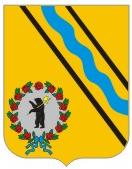 РЕШЕНИЕ                                              МУНИЦИПАЛЬНОГО СОВЕТАГОРОДСКОГО ПОСЕЛЕНИЯ ТУТАЕВ23.12.2015                                                                      № 144Приложение 1Приложение 1Приложение 1Приложение 1 к решению Муниципального Совета к решению Муниципального Совета к решению Муниципального Совета к решению Муниципального Советагородского поселения Тутаевгородского поселения Тутаевгородского поселения Тутаевгородского поселения Тутаевот 23.12.2015 № 144от 23.12.2015 № 144от 23.12.2015 № 144от 23.12.2015 № 144Основные характеристики бюджета городского поселения Тутаев на                                                                              2016 год и плановый период 2017 и 2018 годовОсновные характеристики бюджета городского поселения Тутаев на                                                                              2016 год и плановый период 2017 и 2018 годовОсновные характеристики бюджета городского поселения Тутаев на                                                                              2016 год и плановый период 2017 и 2018 годовОсновные характеристики бюджета городского поселения Тутаев на                                                                              2016 год и плановый период 2017 и 2018 годовОсновные характеристики бюджета городского поселения Тутаев на                                                                              2016 год и плановый период 2017 и 2018 годовОсновные характеристики бюджета городского поселения Тутаев на                                                                              2016 год и плановый период 2017 и 2018 годовОсновные характеристики бюджета городского поселения Тутаев на                                                                              2016 год и плановый период 2017 и 2018 годовОсновные характеристики бюджета городского поселения Тутаев на                                                                              2016 год и плановый период 2017 и 2018 годоврублейрублейПоказатели2016 год2017 год2018 годДоходы всего163 377 000127 590 000130 941 000в том числе:Собственные доходы, из них:113 860 000117 030 000121 160 000налоговые доходы бюджетов98 670 000102 840 000106 970 000неналоговые доходы и прочие поступления15 190 00014 190 00014 190 000безвозмездные поступления49 517 00010 560 0009 781 000Расходы всего174 577 000127 590 000130 941 000в том числе:Администрация городского поселения Тутаев174 577 000124 478 049124 705 714Условно утвержденные расходы03 111 9516 235 286Результат исполнения бюджета -11 200 00000(дефицит «-»,  профицит «+»)-11 200 00000Приложение 2Приложение 2Приложение 2Приложение 2к решению Муниципального Советак решению Муниципального Советак решению Муниципального Советак решению Муниципального Советагородского поселения Тутаевгородского поселения Тутаевгородского поселения Тутаевгородского поселения Тутаевот 23.12.2015 № 144от 23.12.2015 № 144от 23.12.2015 № 144от 23.12.2015 № 144Прогнозируемые доходы бюджета городского поселения Тутаев в соответствии с классификацией доходов бюджетов Российской Федерации на 2016 год и плановый период 2017 и 2018 годовПрогнозируемые доходы бюджета городского поселения Тутаев в соответствии с классификацией доходов бюджетов Российской Федерации на 2016 год и плановый период 2017 и 2018 годовПрогнозируемые доходы бюджета городского поселения Тутаев в соответствии с классификацией доходов бюджетов Российской Федерации на 2016 год и плановый период 2017 и 2018 годовПрогнозируемые доходы бюджета городского поселения Тутаев в соответствии с классификацией доходов бюджетов Российской Федерации на 2016 год и плановый период 2017 и 2018 годовПрогнозируемые доходы бюджета городского поселения Тутаев в соответствии с классификацией доходов бюджетов Российской Федерации на 2016 год и плановый период 2017 и 2018 годовПрогнозируемые доходы бюджета городского поселения Тутаев в соответствии с классификацией доходов бюджетов Российской Федерации на 2016 год и плановый период 2017 и 2018 годовПрогнозируемые доходы бюджета городского поселения Тутаев в соответствии с классификацией доходов бюджетов Российской Федерации на 2016 год и плановый период 2017 и 2018 годовПрогнозируемые доходы бюджета городского поселения Тутаев в соответствии с классификацией доходов бюджетов Российской Федерации на 2016 год и плановый период 2017 и 2018 годовПрогнозируемые доходы бюджета городского поселения Тутаев в соответствии с классификацией доходов бюджетов Российской Федерации на 2016 год и плановый период 2017 и 2018 годовПрогнозируемые доходы бюджета городского поселения Тутаев в соответствии с классификацией доходов бюджетов Российской Федерации на 2016 год и плановый период 2017 и 2018 годовПрогнозируемые доходы бюджета городского поселения Тутаев в соответствии с классификацией доходов бюджетов Российской Федерации на 2016 год и плановый период 2017 и 2018 годовПрогнозируемые доходы бюджета городского поселения Тутаев в соответствии с классификацией доходов бюджетов Российской Федерации на 2016 год и плановый период 2017 и 2018 годоврублейкод классификации доходов бюджетовкод классификации доходов бюджетовкод классификации доходов бюджетовкод классификации доходов бюджетовкод классификации доходов бюджетовкод классификации доходов бюджетовкод классификации доходов бюджетовкод классификации доходов бюджетовНаименование дохода2016 год2017 год2018 годКод  главного администратора доходов бюджетакод вида доходов бюджетовкод вида доходов бюджетовкод вида доходов бюджетовкод вида доходов бюджетовкод вида доходов бюджетовКод подвида доходов бюджетовКод подвида доходов бюджетовНаименование дохода2016 год2017 год2018 годКод  главного администратора доходов бюджетагруппа доходовподгруппа доходовСтатьи и   подстатьиподстатья доходовэлемент доходовгруппа подвида доходов бюджетов
аналитическая группа подвида доходов бюджетов
5аналитическая группа подвида доходов бюджетовНаименование дохода2016 год2017 год2018 год00010000000000000000Доходы113 860 000117 030 000121 160 00000010100000000000000Налоги на прибыль, доходы37 000 00041 200 00045 000 00018210102000010000110Налог на доходы физических лиц37 000 00041 200 00045 000 00000010300000000000000Налоги  на товары (работы, услуги), реализуемые на территории РФ2 000 0001 870 0001 900 0001001 0302000010000110Акцизы по подакцизным товарам (продукции), производимым на территории РФ2 000 0001 870 0001 900 00000010500000000000000Налоги на совокупный доход70 00070 00070 00018210503000010000110Единый сельскохозяйственный налог70 00070 00070 00000010600000000000000Налоги на имущество59 600 00059 700 00060 000 00018210601000000000110Налог на имущество физических лиц11 800 00012 100 00012 300 00018210606000000000110Земельный налог47 800 00047 600 00047 700 00000011100000000000000Доходы от использования имущества, находящегося в государственной и муниципальной собственности12 640 00011 640 00011 640 00000011105000000000120Доходы, получаемые в виде арендной платы либо иной  платы за передачу в возмездное пользование государственного и муниципального имущества (за исключением имущества бюджетных и автономных учреждений, а также имущества государственных и муниципальных унитарных предприятий, в том числе казенных)7 640 0006 640 0006 640 00099011105013130000120Доходы, получаемые в виде арендной платы за земельные участки, государственная собственность на которые не разграничена и которые расположены в границах  городских поселений, а также средства от продажи права на заключение договоров аренды указанных земельных участков7 040 0006 040 0006 040 00099011105025130000120Доходы, получаемые в виде арендной платы, а также средства от продажи права на заключение договоров аренды за земли, находящиеся в собственности  городских поселений (за исключением земельных участков муниципальных бюджетных и автономных учреждений).600 000600 000600 00099011109040000000120Прочие поступления от использования имущества, находящегося в государственной и муниципальной собственности (за исключением имущества бюджетных и автономных учреждений, а также имущества государственных и муниципальных унитарных предприятий, в том числе казенных)5 000 0005 000 0005 000 00099011109045130000120Прочие поступления от использования имущества, находящегося в собственности городских поселений  (за исключением имущества муниципальных бюджетных и автономных учреждений, а также имущества муниципальных унитарных предприятий, в том числе казенных)5 000 0005 000 0005 000 00000011400000000000000Доходы от продажи материальных и нематериальных активов2 500 0002 500 0002 500 00000011402000000000410Доходы от реализации имущества, находящегося в государственной и муниципальной собственности (за исключением имущества бюджетных и автономных учреждений, а также имущества государственных и муниципальных унитарных предприятий, в том числе казенных)500 000500 000500 00099011402053130000410Доходы от реализации иного имущества, находящегося в собственности  поселений (за исключением имущества муниципальных бюджетных и автономных учреждений, а также имущества муниципальных унитарных предприятий, в том числе казенных), в части реализации основных средств по указанному имуществу500 000500 000500 00000011406000000000430Доходы от продажи земельных участков, находящихся в государственной и муниципальной собственности 2 000 0002 000 0002 000 00099011406013130000430Доходы от продажи земельных участков, государственная собственность на которые не разграничена и которые расположены в границах городских  поселений1 500 0001 500 0001 500 00099011406025130000430Доходы от продажи земельных участков находящихся в собственности городских  поселений (за исключением земельных участков муниципальных бюджетных и автономных учреждений)500 000500 000500 00000011700000000000000Прочие неналоговые доходы50 00050 00050 00099011705050130000180Прочие неналоговые доходы бюджетов  городских поселений50 00050 00050 00000020000000000000000Безвозмездные поступления49 517 00010 560 0009 781 00000020200000000000000Безвозмездные поступления от других бюджетов бюджетной системы Российской Федерации49 517 00010 560 0009 781 00000020201000000000000Дотации бюджетам субъектов  Российской Федерации и муниципальных образований (межбюджетные субсидии)8 987 00010 560 0009 781 00095520201001130000151Дотации бюджетам городских поселений на выравнивание бюджетной обеспеченности8 987 00010 560 0009 781 00000020202000000000151Субсидии бюджетам бюджетной системы Российской Федерации (межбюджетные субсидии)40 530 0000099020202041130000151Субсидии бюджетам городских  поселений на строительство, модернизацию, ремонт и содержание автомобильных дорог общего пользования, в том числе дорог в поселениях (за исключением автомобильных дорог федерального значения)20 283 0000099020202216130000151Субсидия на капитальный ремонт и ремонт дворовых территорий многоквартирных домов, проездов к дворовым территориям многоквартирных домов населенных пунктов20 247 00000ВСЕГО ДОХОДОВВСЕГО ДОХОДОВВСЕГО ДОХОДОВВСЕГО ДОХОДОВВСЕГО ДОХОДОВВСЕГО ДОХОДОВВСЕГО ДОХОДОВВСЕГО ДОХОДОВ163 377 000127 590 000130 941 000Приложение 3Приложение 3Приложение 3Приложение 3Приложение 3к решению Муниципального Советак решению Муниципального Советак решению Муниципального Советак решению Муниципального Советак решению Муниципального Советагородского поселения Тутаевгородского поселения Тутаевгородского поселения Тутаевгородского поселения Тутаевгородского поселения Тутаевот 23.12.2015 № 144от 23.12.2015 № 144от 23.12.2015 № 144от 23.12.2015 № 144от 23.12.2015 № 144Расходы бюджета городского поселения Тутаев по разделам и подразделам классификации расходов бюджетов Российской Федерации на 2016 год  и плановый период 2017 и 2018 годовРасходы бюджета городского поселения Тутаев по разделам и подразделам классификации расходов бюджетов Российской Федерации на 2016 год  и плановый период 2017 и 2018 годовРасходы бюджета городского поселения Тутаев по разделам и подразделам классификации расходов бюджетов Российской Федерации на 2016 год  и плановый период 2017 и 2018 годовРасходы бюджета городского поселения Тутаев по разделам и подразделам классификации расходов бюджетов Российской Федерации на 2016 год  и плановый период 2017 и 2018 годовРасходы бюджета городского поселения Тутаев по разделам и подразделам классификации расходов бюджетов Российской Федерации на 2016 год  и плановый период 2017 и 2018 годовКодНаименование2016 год2017 год2018 год0100Общегосударственные вопросы15 317 16515 552 83915 599 0640102Функционирование высшего должностного лица субъекта Российской Федерации и муниципального образования985 756985 756985 7560104Функционирование Правительства Российской Федерации, высших исполнительных органов государственной власти субъектов Российской Федерации, местных администраций10 346 38010 470 05410 504 2790106Обеспечение деятельности финансовых, налоговых и таможенных органов и органов финансового (финансово-бюджетного) надзора2 469 0512 469 0512 469 0510111Резервные фонды100 000100 000100 0000113Другие общегосударственные вопросы1 415 9781 527 9781 539 9780300Национальная безопасность и правоохранительная деятельность250 000350 000350 0000309Защита населения и территории от чрезвычайных ситуаций природного и техногенного характера, гражданская оборона100 000200 000200 0000314Другие вопросы в области национальной безопасности и правоохранительной деятельности150 000150 000150 0000400Национальная экономика84 199 61645 016 00046 800 0000408Транспорт7 883 0008 256 0008 850 0000409Дорожное хозяйство (дорожные фонды)75 966 61636 410 00037 600 0000412Другие вопросы в области национальной экономики350 000350 000350 0000500Жилищно-коммунальное хозяйство68 090 42657 699 41756 096 8570501Жилищное хозяйство24 950 17519 197 56013 280 0000502Коммунальное хозяйство13 500 00014 090 00013 300 0000503Благоустройство21 788 39516 560 00021 665 0000505Другие вопросы в области жилищно-коммунального хозяйства7 851 8577 851 8577 851 8570700Образование60 39960 39960 3990709Другие вопросы в области образования60 39960 39960 3990800Культура и кинематография1 862 3941 862 3941 862 3940801Культура1 500 0001 500 0001 500 0000804Другие вопросы в области культуры и кинематографии362 394362 394362 3941000Социальная политика3 497 0002 037 0002 837 0001001Пенсионное обеспечение337 000337 000337 0001003Социальное обеспечение населения2 500 0001 200 0002 000 0001006Другие вопросы в области социальной политики660 000500 000500 0001100Физическая культура и спорт400 000200 000200 0001101Физическая культура400 000200 000200 0001200Средства массовой информации900 000900 000900 0001202Периодическая печать и издательства900 000900 000900 0001300Обслуживание государственного и муниципального долга0800 00001301Обслуживание  государственного внутреннего  и муниципального долга0800 0000ИТОГОИТОГО174 577 000124 478 049124 705 714Условно утвержденные расходыУсловно утвержденные расходы03 111 9516 235 286ВСЕГО РАСХОДОВВСЕГО РАСХОДОВ174 577 000127 590 000130 941 000ПРОФИЦИТ/ДЕФИЦИТПРОФИЦИТ/ДЕФИЦИТ-11 200 00000Приложение 4Приложение 4Приложение 4Приложение 4Приложение 4Приложение 4Приложение 4Приложение 4 к решению Муниципального Совета к решению Муниципального Совета к решению Муниципального Совета к решению Муниципального Совета к решению Муниципального Совета к решению Муниципального Совета к решению Муниципального Совета к решению Муниципального Советагородского поселения Тутаевгородского поселения Тутаевгородского поселения Тутаевгородского поселения Тутаевгородского поселения Тутаевгородского поселения Тутаевгородского поселения Тутаевгородского поселения Тутаевот 23.12.2015 № 144от 23.12.2015 № 144от 23.12.2015 № 144от 23.12.2015 № 144от 23.12.2015 № 144от 23.12.2015 № 144от 23.12.2015 № 144от 23.12.2015 № 144Ведомственная структура распределения бюджетных ассигнований по разделам, подразделам, целевым статьям, группам  видов расходов  бюджета городского поселения Тутаев на 2016 год и плановый период 2017 и 2018 годов Ведомственная структура распределения бюджетных ассигнований по разделам, подразделам, целевым статьям, группам  видов расходов  бюджета городского поселения Тутаев на 2016 год и плановый период 2017 и 2018 годов Ведомственная структура распределения бюджетных ассигнований по разделам, подразделам, целевым статьям, группам  видов расходов  бюджета городского поселения Тутаев на 2016 год и плановый период 2017 и 2018 годов Ведомственная структура распределения бюджетных ассигнований по разделам, подразделам, целевым статьям, группам  видов расходов  бюджета городского поселения Тутаев на 2016 год и плановый период 2017 и 2018 годов Ведомственная структура распределения бюджетных ассигнований по разделам, подразделам, целевым статьям, группам  видов расходов  бюджета городского поселения Тутаев на 2016 год и плановый период 2017 и 2018 годов Ведомственная структура распределения бюджетных ассигнований по разделам, подразделам, целевым статьям, группам  видов расходов  бюджета городского поселения Тутаев на 2016 год и плановый период 2017 и 2018 годов Ведомственная структура распределения бюджетных ассигнований по разделам, подразделам, целевым статьям, группам  видов расходов  бюджета городского поселения Тутаев на 2016 год и плановый период 2017 и 2018 годов Ведомственная структура распределения бюджетных ассигнований по разделам, подразделам, целевым статьям, группам  видов расходов  бюджета городского поселения Тутаев на 2016 год и плановый период 2017 и 2018 годов Ведомственная структура распределения бюджетных ассигнований по разделам, подразделам, целевым статьям, группам  видов расходов  бюджета городского поселения Тутаев на 2016 год и плановый период 2017 и 2018 годов Ведомственная структура распределения бюджетных ассигнований по разделам, подразделам, целевым статьям, группам  видов расходов  бюджета городского поселения Тутаев на 2016 год и плановый период 2017 и 2018 годов Ведомственная структура распределения бюджетных ассигнований по разделам, подразделам, целевым статьям, группам  видов расходов  бюджета городского поселения Тутаев на 2016 год и плановый период 2017 и 2018 годов Ведомственная структура распределения бюджетных ассигнований по разделам, подразделам, целевым статьям, группам  видов расходов  бюджета городского поселения Тутаев на 2016 год и плановый период 2017 и 2018 годов Ведомственная структура распределения бюджетных ассигнований по разделам, подразделам, целевым статьям, группам  видов расходов  бюджета городского поселения Тутаев на 2016 год и плановый период 2017 и 2018 годов Ведомственная структура распределения бюджетных ассигнований по разделам, подразделам, целевым статьям, группам  видов расходов  бюджета городского поселения Тутаев на 2016 год и плановый период 2017 и 2018 годов Ведомственная структура распределения бюджетных ассигнований по разделам, подразделам, целевым статьям, группам  видов расходов  бюджета городского поселения Тутаев на 2016 год и плановый период 2017 и 2018 годов Ведомственная структура распределения бюджетных ассигнований по разделам, подразделам, целевым статьям, группам  видов расходов  бюджета городского поселения Тутаев на 2016 год и плановый период 2017 и 2018 годов Ведомственная структура распределения бюджетных ассигнований по разделам, подразделам, целевым статьям, группам  видов расходов  бюджета городского поселения Тутаев на 2016 год и плановый период 2017 и 2018 годов Ведомственная структура распределения бюджетных ассигнований по разделам, подразделам, целевым статьям, группам  видов расходов  бюджета городского поселения Тутаев на 2016 год и плановый период 2017 и 2018 годов Ведомственная структура распределения бюджетных ассигнований по разделам, подразделам, целевым статьям, группам  видов расходов  бюджета городского поселения Тутаев на 2016 год и плановый период 2017 и 2018 годов Ведомственная структура распределения бюджетных ассигнований по разделам, подразделам, целевым статьям, группам  видов расходов  бюджета городского поселения Тутаев на 2016 год и плановый период 2017 и 2018 годов Ведомственная структура распределения бюджетных ассигнований по разделам, подразделам, целевым статьям, группам  видов расходов  бюджета городского поселения Тутаев на 2016 год и плановый период 2017 и 2018 годов Ведомственная структура распределения бюджетных ассигнований по разделам, подразделам, целевым статьям, группам  видов расходов  бюджета городского поселения Тутаев на 2016 год и плановый период 2017 и 2018 годов Ведомственная структура распределения бюджетных ассигнований по разделам, подразделам, целевым статьям, группам  видов расходов  бюджета городского поселения Тутаев на 2016 год и плановый период 2017 и 2018 годов Ведомственная структура распределения бюджетных ассигнований по разделам, подразделам, целевым статьям, группам  видов расходов  бюджета городского поселения Тутаев на 2016 год и плановый период 2017 и 2018 годов рублейрублейрублейрублейрублейрублейрублейрублейНаименованиеКод  главного распорядителя бюджетных средств  Код раздела, подразделаКод целевой статьиКод вида расходов2016 год2017 год2018 годАдминистрация городского поселения Тутаев990174 577 000124 478 049124 705 714Функционирование высшего должностного лица субъекта Российской Федерации  и муниципального образования0102985 756985 756985 756Непрограммные расходы бюджета40.0.00. 00000985 756985 756985 756Содержание Главы муниципального образования40.0.00. 20010985 756985 756985 756Расходы на выплаты персоналу в целях обеспечения выполнения функций государственными (муниципальными) органами, казенными учреждениями, органами управления государственными внебюджетными фондами100985 756985 756985 756Функционирование правительства Российской Федерации, высших исполнительных органов государственной власти субъектов Российской Федерации, местных администраций010410 346 38010 470 05410 504 279Непрограммные расходы бюджета40.0.00. 0000010 346 38010 470 05410 504 279Содержание центрального аппарата40.0.00. 200202 870 6752 873 9512 908 176Расходы на выплаты персоналу в целях обеспечения выполнения функций государственными (муниципальными) органами, казенными учреждениями, органами управления государственными внебюджетными фондами1002 025 6752 025 6752 025 675Закупка товаров, работ и услуг для государственных (муниципальных) нужд200784 000818 276852 501Иные бюджетные ассигнования80061 00030 00030 000Содержание Главы Администрации городского поселения Тутаев40.0.00. 200301 133 8191 254 2171 254 217Расходы на выплаты персоналу в целях обеспечения выполнения функций государственными (муниципальными) органами, казенными учреждениями, органами управления государственными внебюджетными фондами1001 133 8191 254 2171 254 217Межбюджетные трансферты бюджету  Тутаевского муниципального района на  осуществление части полномочий по решению вопросов местного значения в соответствии с заключенными соглашениями на содержание ОМС (Администрация ТМР)40.0.00. 290166 341 8866 341 8866 341 886Межбюджетные трансферты5006 341 8866 341 8866 341 886Обеспечение деятельности финансовых, налоговых и таможенных органов и органов финансового (финансово-бюджетного) надзора01062 469 0512 469 0512 469 051Непрограммные расходы бюджета40.0.00. 000002 469 0512 469 0512 469 051Межбюджетные трансферты бюджету  Тутаевского муниципального района на  осуществление части полномочий по решению вопросов местного значения в соответствии с заключенными соглашениями на содержание ОМС (Департамент финансов АТМР)40.0.00. 290162 415 9562 415 9562 415 956Межбюджетные трансферты5002 415 9562 415 9562 415 956Межбюджетные трансферты бюджету  Тутаевского муниципального района на  осуществление части полномочий по решению вопросов местного значения в соответствии с заключенными соглашениями на содержание ОМС   (КСП Администрации ТМР)40.0.00. 2901653 09553 09553 095Межбюджетные трансферты50053 09553 09553 095Резервные фонды0111100 000100 000100 000Непрограммные расходы бюджета40.0.00. 00000100 000100 000100 000Резервный фонд Администрации городского поселения Тутаев40.0.00. 20100100 000100 000100 000Иные бюджетные ассигнования800100 000100 000100 000Другие общегосударственные вопросы01131 415 9781 527 9781 539 978Непрограммные расходы бюджета40.0.00. 000001 415 9781 527 9781 539 978 Ежегодная премия лицам удостоившихся звания "Почетный гражданин города Тутаева"40.0.00. 20120108 000120 000132 000Социальное обеспечение  и иные выплаты населению300108 000120 000132 000Мероприятия по управлению, распоряжению имуществом, оценка недвижимости, признание прав и регулирование отношений по муниципальной собственности40.0.00. 2015000200 000Закупка товаров, работ и услуг для государственных (муниципальных) нужд20000200 000Межбюджетные трансферты бюджету  Тутаевского муниципального района на  осуществление полномочий по решению вопросов местного значения в соответствии с заключенными соглашениями на содержание  ОМС (Департамент муниципального имущества и земельных отношений АТМР)40.0.00. 290161 207 9781 207 9781 207 978Межбюджетные трансферты5001 207 9781 207 9781 207 978Межбюджетные трансферты бюджету  ТМР на  осуществление части полномочий по решению вопросов местного значения в соответствии с заключенными соглашениями на обеспечение мероприятий  по управлению, распоряжению имуществом, оценке недвижимости, признанию прав и регулированию отношений по  муниципальной собственности поселения40.0.00. 29026100 000200 0000Межбюджетные трансферты500100 000200 0000Защита населения и территории от чрезвычайных ситуаций природного и техногенного характера, гражданская оборона0309100 000200 000200 000Непрограммные расходы бюджета40.0.00. 00000100 000200 000200 000Предупреждение и ликвидация последствий чрезвычайных ситуаций и стихийных бедствий природного и техногенного характера40.0.00. 2016000200 000Закупка товаров, работ и услуг для государственных (муниципальных) нужд20000200 000Межбюджетные трансферты бюджету  ТМР на  осуществление части полномочий по решению вопросов местного значения в соответствии с заключенными соглашениями на обеспечение мероприятий по  предупреждению и ликвидации последствий чрезвычайных ситуаций в границах поселения40.0.00. 2918660 000100 0000Межбюджетные трансферты50060 000100 0000Межбюджетные трансферты бюджету  ТМР на  осуществление части полномочий по решению вопросов местного значения в соответствии с заключенными соглашениями на обеспечение мероприятий по защите от чрезвычайных ситуаций природного и техногенного характера40.0.00. 2946640 000100 0000Межбюджетные трансферты50040 000100 0000Другие вопросы в области национальной безопасности и правоохранительной деятельности0314150 000150 000150 000Непрограммные расходы бюджета40.0.00. 00000150 000150 000150 000Обеспечение деятельности народных дружин40.0.00. 2030000150 000Иные бюджетные ассигнования80000150 000Межбюджетные трансферты бюджету  ТМР на  осуществление части полномочий по решению вопросов местного значения в соответствии с заключенными соглашениями на обеспечение деятельности народных дружин40.0.00. 29486150 000150 0000Межбюджетные трансферты500150 000150 0000Транспорт04087 883 0008 256 0008 850 000Программные расходы бюджета7 883 0008 256 0000Муниципальная  программа «Организация грузопассажирской речной переправы через р. Волга в городском поселении Тутаев на 2015-2017 гг.»01.0.00. 000007 173 0007 475 0000Обеспечение населения городского поселения Тутаев услугами грузопассажирской речной переправы через р. Волга01.0.01. 000007 173 0007 475 0000Межбюджетные трансферты бюджету  ТМР на  осуществление части полномочий по решению вопросов местного значения в соответствии с заключенными соглашениями на обеспечение мероприятий по осуществлению грузопассажирских  перевозок на речном транспорте01.0.01. 291667 173 0007 475 0000Межбюджетные трансферты5007 173 0007 475 0000Муниципальная  программа «Осуществление пассажирских перевозок автомобильным транспортом на территории городского поселения Тутаев  на 2015-2017 гг.»02.0.00. 00000710 000781 0000Организация транспортного обслуживания населения на территории городского поселения Тутаев02.0.01. 00000360 000396 0000Межбюджетные трансферты бюджету  ТМР на  осуществление части полномочий по решению вопросов местного значения в соответствии с заключенными соглашениями на обеспечение мероприятий по осуществлению пассажирских  перевозок на автомобильном  транспорте02.0.01. 29176360 000396 0000Межбюджетные трансферты500360 000396 0000Предоставления транспортных услуг населению в межсезонный период по маршруту правый берег г. Тутаев-г. Ярославль-левый берег г. Тутаев 02.0.02. 00000350 000385 0000Межбюджетные трансферты бюджету  ТМР на  осуществление части полномочий по решению вопросов местного значения в соответствии с заключенными соглашениями на обеспечение мероприятий по осуществлению пассажирских  перевозок на автомобильном  транспорте02.0.02. 29176350 000385 0000Межбюджетные трансферты500350 000385 0000Непрограммные расходы бюджета40.0.00. 00000008 850 000Мероприятия в области речного транспорта40.0.00. 20170008 000 000Иные бюджетные ассигнования800008 000 000Мероприятия в области автомобильного транспорта40.0.00. 2018000850 000Иные бюджетные ассигнования80000850 000Дорожное хозяйство (дорожные фонды)040975 966 61636 410 00037 600 000Программные расходы бюджета75 966 61636 410 0000Муниципальная программа «Ремонт и содержание автомобильных дорог общего пользования местного значения на территории городского поселения Тутаев на 2015-2017 гг.»03.0.00. 0000071 466 61631 110 0000Дорожная деятельность в отношении дорожной сети   городского поселения Тутаев 03.0.01. 0000071 466 61631 110 0000Межбюджетные трансферты бюджету  ТМР на  осуществление части полномочий по решению вопросов местного значения в соответствии с заключенными соглашениями на обеспечение   мероприятий в области  дорожного хозяйства  на строительство и  модернизацию автомобильных дорог03.0.01. 290763 527 30000Межбюджетные трансферты5003 527 30000Межбюджетные трансферты бюджету  ТМР на  осуществление части полномочий по решению вопросов местного значения в соответствии с заключенными соглашениями на обеспечение   мероприятий в области  дорожного хозяйства  на  ремонт и содержание автомобильных дорог03.0.01. 2908622 421 14331 110 0000Межбюджетные трансферты50022 421 14331 110 0000Межбюджетные трансферты бюджету  ТМР на  осуществление части полномочий по решению вопросов местного значения в соответствии с заключенными соглашениями на обеспечение   мероприятий в области  дорожного хозяйства   по ремонту дворовых территорий03.0.01. 294961 668 47300Межбюджетные трансферты5001 668 47300Межбюджетные трансферты бюджету  ТМР на  осуществление части полномочий по решению вопросов местного значения в соответствии с заключенными соглашениями на обеспечение софинансирвания   мероприятий в области  дорожного хозяйства  на  ремонт и содержание автомобильных дорог03.0.01. S24462 254 00000Межбюджетные трансферты5002 254 00000Межбюджетные трансферты бюджету  ТМР на  осуществление части полномочий по решению вопросов местного значения в соответствии с заключенными соглашениями на обеспечение софинансирования  мероприятий в области  дорожного хозяйства   по ремонту дворовых территорий03.0.01. S47961 065 70000Межбюджетные трансферты5001 065 70000Межбюджетные трансферты бюджету  ТМР на  осуществление части полномочий по решению вопросов местного значения в соответствии с заключенными соглашениями на финансирование дорожного хозяйства (обл. ср-ва)03.0.01. 7244620 283 00000Межбюджетные трансферты50020 283 00000Межбюджетные трансферты бюджету  ТМР на  осуществление части полномочий по решению вопросов местного значения в соответствии с заключенными соглашениями на капитальный ремонт и ремонт дворовых территорий многоквартирных домов, проездов к дворовым территориям многоквартирных домов населенных пунктов03.0.01. 7479620 247 00000Межбюджетные трансферты50020 247 00000Муниципальная программа «Повышение безопасности дорожного движения в городском поселении Тутаев на 2015-2017 гг.».04.0.00. 000004 500 0005 300 0000Повышение безопасности дорожного движения на автомобильных дорогах городского поселения Тутаев04.0.01. 000004 500 0005 300 0000Межбюджетные трансферты бюджету  ТМР на  осуществление части полномочий по решению вопросов местного значения в соответствии с заключенными соглашениями на обеспечение   мероприятий в области  дорожного хозяйства  по повышению безопасности дорожного движения04.0.01. 290961 900 0002 700 0000Межбюджетные трансферты5001 900 0002 700 0000Межбюджетные трансферты бюджету  ТМР на  осуществление части полномочий по решению вопросов местного значения в соответствии с заключенными соглашениями на обеспечение мероприятий в области дорожного хозяйства по строительству светофорных объектов04.0.01. 291062 600 0002 600 0000Межбюджетные трансферты5002 600 0002 600 0000Непрограммные расходы бюджета40.0.00. 000000037 600 000Расходы на финансирование дорожного хозяйства40.0.00. 202000032 700 000Закупка товаров, работ и услуг для государственных (муниципальных) нужд2000032 700 000Мероприятия по повышению безопасности дорожного движения40.0.00. 20210004 900 000Закупка товаров, работ и услуг для государственных (муниципальных) нужд200004 900 000Другие вопросы в области национальной экономики0412350 000350 000350 000Непрограммные расходы бюджета40.0.00. 00000350 000350 000350 000Мероприятия по землеустройству и землепользованию, определению кадастровой стоимости и приобретению прав собственности40.0.00. 2019000350 000Закупка товаров, работ и услуг для государственных (муниципальных) нужд20000350 000Межбюджетные трансферты бюджету  ТМР на  осуществление части полномочий по решению вопросов местного значения в соответствии с заключенными соглашениями на обеспечение мероприятий  по землеустройству и землепользованию,  по определению кадастровой стоимости и приобретению прав собственности40.0.00. 29276250 000350 0000Межбюджетные трансферты500250 000350 0000Межбюджетные трансферты бюджету  ТМР на  осуществление части полномочий по решению вопросов местного значения в соответствии с заключенными соглашениями на обеспечение мероприятий по внесению изменений в документы территориального планирования40.0.00. 29286100 00000Межбюджетные трансферты500100 00000Жилищное хозяйство050124 950 17519 197 56013 280 000Программные расходы бюджета16 537 02613 282 5600Муниципальная  программа "Развитие лифтового хозяйства в городском поселении Тутаев  на 2015-2018 гг."05.0.00. 000007 200 0004 800 0000Восстановление лифтового хозяйства  МКД городского поселения Тутаев05.0.01. 000007 200 0004 800 0000Межбюджетные трансферты бюджету  ТМР на  осуществление части полномочий по решению вопросов местного значения в соответствии с заключенными соглашениями на обеспечение мероприятий по капитальному ремонту лифтов в МКД, в части жилых помещений  находящихся в муниципальной собственности05.0.01. 294467 200 0004 800 0000Межбюджетные трансферты5007 200 0004 800 0000Муниципальная программа "Ремонт и содержание жилищного фонда городского поселения Тутаев на 2016-2017 гг."06.0.00. 000002 300 0002 300 0000Улучшение условий проживания населения в многоквартирных домах.06.0.01. 000002 000 0002 000 0000Межбюджетные трансферты бюджету  ТМР на  осуществление части полномочий по решению вопросов местного значения в соответствии с заключенными соглашениями на обеспечение мероприятий по содержанию, реконструкции и   ремонту муниципального жилищного фонда 06.0.01. 293762 000 0002 000 0000Межбюджетные трансферты5002 000 0002 000 0000Оснащение муниципальных жилых помещений приборами учёта потребления коммунальных ресурсов06.0.02. 00000300 000300 0000Межбюджетные трансферты бюджету  ТМР на  осуществление части полномочий по решению вопросов местного значения в соответствии с заключенными соглашениями на установку приборов учета потребляемых ресурсов в муниципальных квартирах06.0.02. 29306300 000300 0000Межбюджетные трансферты500300 000300 0000Муниципальная программа "Переселение граждан из жилищного фонда признанного непригодным для проживания, и (или) жилищного фонда с высоким уровнем износа на территории городского поселения Тутаев на 2015-2017 гг."07.0.00. 000001 343 0006 182 5600Обеспечение жильем граждан, признанного непригодным для постоянного проживания07.0.01. 000001 343 0006 182 5600Межбюджетные трансферты бюджету  ТМР на  осуществление части полномочий по решению вопросов местного значения в соответствии с заключенными соглашениями на обеспечение мероприятий по переселению граждан из жилищного фонда непригодного для проживания, с высоким уровнем износа за счет средств бюджета городского  поселения07.0.01. 294061 343 0006 182 5600Межбюджетные трансферты5001 343 0006 182 5600Муниципальная   программа "Переселение граждан из аварийного жилищного фонда городского поселения Тутаев на 2016 год"17.0.00. 000005 694 02600Обеспечение благоустроенным  жильем граждан переселяемых из  ветхого и аварийного жилищного фонда городского поселения Тутаев17.0.01. 000005 694 02600Межбюджетные трансферты бюджету  ТМР на  осуществление части полномочий по решению вопросов местного значения в соответствии с заключенными соглашениями на обеспечение мероприятий по переселению граждан из аварийного жилищного фонда за счет средств бюджета поселения17.0.01. 291464 069 72000Межбюджетные трансферты5004 069 72000Межбюджетные трансферты бюджету  ТМР на  осуществление части полномочий по решению вопросов местного значения в соответствии с заключенными соглашениями на обеспечение софинансирования мероприятий по переселению граждан из аварийного жилищного фонда за счет средств бюджета поселения17.0.01. S96021 624 30600Межбюджетные трансферты5001 624 30600Непрограммные расходы бюджета40.0.00. 000008 413 1495 915 00013 280 000 Взнос на капитальный  ремонт жилых помещений муниципального жилищного фонда40.0.00. 200905 200 0005 200 0005 200 000Закупка товаров, работ и услуг для государственных (муниципальных) нужд2005 200 0005 200 0005 200 000 Прочие расходы на содержание жилищного фонда городского поселения Тутаев находящегося в муниципальной собственности40.0.00. 20140650 000715 000780 000Закупка товаров, работ и услуг для государственных (муниципальных) нужд200650 000715 000780 000Мероприятия в области жилищного хозяйства40.0.00. 20220002 300 000Закупка товаров, работ и услуг для государственных (муниципальных) нужд200002 300 000Расходы на реализацию мероприятий по переселению граждан из жилищного фонда признанного непригодным для проживания, и (или) жилищного фонда с высоким уровнем износа40.0.00. 20350005 000 000Капитальные вложения в объекты  государственной (муниципальной) собственности400005 000 000Межбюджетные трансферты бюджету  ТМР на  осуществление части полномочий по решению вопросов местного значения в соответствии с заключенными соглашениями на обеспечение мероприятий в области благоустройства40.0.00. 292662 563 14900Межбюджетные трансферты5002 563 14900Коммунальное хозяйство050213 500 00014 090 00013 300 000Программные расходы бюджета13 050 00012 590 0000Муниципальная  программа  «Комплексная программа модернизации и реформирования ЖКХ городского поселения Тутаев на 2015-2017 гг.»08.0.00. 000005 150 0004 000 0000Газификация правого берега городского поселения Тутаев (строительство газопроводов и распределительных газовых сетей)08.0.01. 000003 600 0004 000 0000Межбюджетные трансферты бюджету  ТМР на  осуществление части полномочий по решению вопросов местного значения в соответствии с заключенными соглашениями на обеспечение мероприятий по строительству и реконструкции  объектов  газификации (правый берег)08.0.01. 290663 600 0004 000 0000Межбюджетные трансферты5003 600 0004 000 0000Газификация левого берега городского поселения Тутаев (строительство газопроводов и распределительных газовых сетей)08.0.02. 000001 550 00000Межбюджетные трансферты бюджету  ТМР на  осуществление части полномочий по решению вопросов местного значения в соответствии с заключенными соглашениями на обеспечение мероприятий по строительству и реконструкции  объектов  газификации (левый берег)08.0.02. 290661 550 00000Межбюджетные трансферты5001 550 00000Муниципальная программа "Обеспечение надежного теплоснабжения на территории городского поселения Тутаев  на 2016-2017 гг."09.0.00. 000001 000 0001 000 0000Обеспечение бесперебойного теплоснабжения жилищного фонда городского поселения Тутаев09.0.01. 000001 000 0001 000 0000Межбюджетные трансферты бюджету  ТМР на  осуществление части полномочий по решению вопросов местного значения в соответствии с заключенными соглашениями на обеспечение мероприятий,  связанных с выполнением полномочий ОМС МО  по тепло-, водоснабжению и водоотведению09.0.01. 290361 000 0001 000 0000Межбюджетные трансферты5001 000 0001 000 0000Муниципальная программа "Обеспечение населения городского поселения Тутаев банными услугами на 2016-2017 гг."16.0.00. 000006 900 0007 590 0000Развитие и доступность  банных услуг, для всех категорий граждан городского поселения Тутаев16.0.01. 000006 900 0007 590 0000Межбюджетные трансферты бюджету  ТМР на  осуществление части полномочий по решению вопросов местного значения в соответствии с заключенными соглашениями на обеспечение мероприятий по организации населению услуг бань  в общих отделениях16.0.01. 292066 900 0007 590 0000Межбюджетные трансферты5006 900 0007 590 0000Непрограммные расходы бюджета40.0.00. 00000450 0001 500 00013 300 000Межбюджетные трансферты бюджету  ТМР на  осуществление части полномочий по решению вопросов местного значения в соответствии с заключенными соглашениями на обеспечение мероприятий на строительство и реконструкцию объектов водоснабжения и водоотведения 40.0.00. 29046450 00000Межбюджетные трансферты500450 00000Межбюджетные трансферты бюджету  ТМР на  осуществление части полномочий по решению вопросов местного значения в соответствии с заключенными соглашениями на обеспечение мероприятий по строительству и реконструкции объектов теплоснабжения40.0.00. 2905601 500 0000Межбюджетные трансферты50001 500 0000Обеспечение мероприятий по организации населению услуг бань  в общих отделениях40.0.00. 20230008 340 000Иные бюджетные ассигнования800008 340 000Расходы на мероприятия по газификации городского поселения Тутаев40.0.00. 20240004 960 000Закупка товаров, работ и услуг для государственных (муниципальных) нужд200004 960 000Благоустройство050321 788 39516 560 00021 665 000Программные расходы бюджета21 788 39516 560 0000Муниципальная целевая программа «Содержание, текущий и капитальный ремонт сетей уличного освещения на территории городского поселения Тутаев на 2016-2017 гг.» 10.0.00. 0000010 000 00010 760 0000Уличное освещение городского поселения Тутаев10.0.01. 000008 000 0008 560 0000Межбюджетные трансферты бюджету  ТМР на  осуществление части полномочий по решению вопросов местного значения в соответствии с заключенными соглашениями на обеспечение мероприятий по уличному освещению10.0.01. 292368 000 0008 560 0000Межбюджетные трансферты5008 000 0008 560 0000Повышение качества и эффективности освещения наружного освещения улиц территории городского поселения Тутаев10.0.02. 000002 000 0002 200 0000Межбюджетные трансферты бюджету  ТМР на  осуществление части полномочий по решению вопросов местного значения в соответствии с заключенными соглашениями на обеспечение мероприятий по техническому содержанию, текущему и капитальному ремонту сетей уличного освещения10.0.02. 292462 000 0002 200 0000Межбюджетные трансферты5002 000 0002 200 0000Муниципальная целевая программа "Благоустройство и озеленение территории городского поселения Тутаев на 2015-2017 гг."11.0.00. 0000010 688 3954 700 0000Благоустройство мест массового отдыха населения на территории городского поселения Тутаев11.0.01. 000003 288 3951 500 0000Межбюджетные трансферты бюджету  ТМР на  осуществление части полномочий по решению вопросов местного значения в соответствии с заключенными соглашениями на обеспечение мероприятий в области благоустройства 11.0.01. 292663 288 3951 500 0000Межбюджетные трансферты5003 288 3951 500 0000Улучшение уровня внешнего благоустройства и санитарного  состояния территории городского поселения Тутаев11.0.03. 000006 400 0002 200 0000Межбюджетные трансферты бюджету  ТМР на  осуществление части полномочий по решению вопросов местного значения в соответствии с заключенными соглашениями на обеспечение мероприятий в области благоустройства 11.0.03. 292665 800 0002 200 0000Межбюджетные трансферты5005 800 0002 200 0000Межбюджетные трансферты бюджету  ТМР на  осуществление части полномочий по решению вопросов местного значения в соответствии с заключенными соглашениями на обеспечение мероприятий по строительству, реконструкции и ремонту общественных туалетов11.0.03. 29506600 00000Межбюджетные трансферты500600 00000Строительство, реконструкция и ремонт памятников на территории городского поселения Тутаев11.0.04. 000001 000 0001 000 0000Межбюджетные трансферты бюджету  ТМР на  осуществление части полномочий по решению вопросов местного значения в соответствии с заключенными соглашениями на обеспечение мероприятий по строительству, реконструкции и ремонту памятников11.0.04. 294761 000 0001 000 0000Межбюджетные трансферты5001 000 0001 000 0000Муниципальная  программа "Организация и развитие ритуальных услуг и мест захоронения в городском поселении Тутаев на 2015-2017 гг."12.0.00. 000001 100 0001 100 0000Содержание  и благоустройство мест захоронений 12.0.01. 000001 100 0001 100 0000Межбюджетные трансферты бюджету  ТМР на  осуществление части полномочий по решению вопросов местного значения в соответствии с заключенными соглашениями на обеспечение мероприятий по содержанию мест захоронения12.0.01. 293161 100 0001 100 0000Межбюджетные трансферты5001 100 0001 100 0000Непрограммные расходы бюджета40.0.00. 000000021 665 000Реализация мероприятий по прочему благоустройству  городского поселения Тутаев40.0.00. 20060008 765 000Закупка товаров, работ и услуг для государственных (муниципальных) нужд200008 765 000Расходы на обеспечение мероприятий по содержанию  мест захоронений и  организацию ритуальных услуги40.0.00. 20110001 100 000Закупка товаров, работ и услуг для государственных (муниципальных) нужд200001 100 000Расходы на содержание и ремонт сетей уличного освещения40.0.00. 20250002 600 000Закупка товаров, работ и услуг для государственных (муниципальных) нужд200002 600 000Расходы на уличное освещение40.0.00. 20270009 200 000Закупка товаров, работ и услуг для государственных (муниципальных) нужд200009 200 000Другие вопросы в области жилищно-коммунального хозяйства05057 851 8577 851 8577 851 857Непрограммные расходы бюджета40.0.00. 000007 851 8577 851 8577 851 857Межбюджетные трансферты бюджету  Тутаевского муниципального района на  осуществление части полномочий по решению вопросов местного значения в соответствии с заключенными соглашениями на содержание ОМС (Департамент ЖКХ и строительства АТМР)40.0.00. 290167 851 8577 851 8577 851 857Межбюджетные трансферты5007 851 8577 851 8577 851 857Другие вопросы в области образования070960 39960 39960 399Непрограммные расходы бюджета40.0.00. 0000060 39960 39960 399Межбюджетные трансферты бюджету  Тутаевского муниципального района на  осуществление части полномочий по решению вопросов местного значения в соответствии с заключенными соглашениями на содержание ОМС (Департамент образования АТМР)40.0.00. 2901660 39960 39960 399Межбюджетные трансферты50060 39960 39960 399Культура08011 500 0001 500 0001 500 000Программные расходы бюджета1 500 00000Муниципальная  программа «Организация общегородских культурно-досуговых мероприятий в городском поселении Тутаев на 2015-2016 гг.»13.0.00. 000001 500 00000Создание условий для культурно- массового  отдыха населения в городском поселении Тутаев13.0.01. 000001 500 00000Межбюджетные трансферты бюджету  Тутаевского муниципального района на  осуществление части полномочий по решению вопросов местного значения в соответствии с заключенными соглашениями на обеспечение  культурно-досуговых мероприятий13.0.01. 292161 500 00000Межбюджетные трансферты5001 500 00000Непрограммные расходы бюджета40.0.00. 0000001 500 0001 500 000Реализация мероприятий в рамках культурно-массовых мероприятий городского поселения Тутаев40.0.00. 2029001 500 0001 500 000Закупка товаров, работ и услуг для государственных (муниципальных) нужд20001 500 0001 500 000Другие вопросы в области культуры и кинематографии0804362 394362 394362 394Непрограммные расходы бюджета40.0.00. 00000362 394362 394362 394Межбюджетные трансферты бюджету  Тутаевского муниципального района на  осуществление части полномочий по решению вопросов местного значения в соответствии с заключенными соглашениями на содержание ОМС  (Департамент культуры, туризма и молодежной политики АТМР)40.0.00. 29016362 394362 394362 394Межбюджетные трансферты500362 394362 394362 394Пенсионное обеспечение1001337 000337 000337 000Непрограммные расходы бюджета40.0.00. 00000337 000337 000337 000Доплаты к пенсиям,  дополнительное пенсионное обеспечение муниципальных служащих городского поселения Тутаев40.0.00. 20070337 000337 000337 000Социальное обеспечение  и иные выплаты населению300337 000337 000337 000Социальное обеспечение населения10032 500 0001 200 0002 000 000Программные расходы бюджета2 500 00000Муниципальная программа "Предоставление молодым семьям, проживающим на территории городского поселения Тутаев, социальных выплат на приобретение (строительство) жилья" на 2016 год14.0.00. 000001 500 00000Поддержка молодых семей городского поселения Тутаев в приобретении жилья14.0.01. 000001 500 00000Межбюджетные трансферты бюджету  Тутаевского муниципального района на  осуществление части полномочий по решению вопросов местного значения в соответствии с заключенными соглашениями на обеспечение мероприятий по улучшение жилищных условий молодых семей , проживающих и на территории Ярославской области14.0.01. 291361 500 00000Межбюджетные трансферты5001 500 00000Муниципальная программа "Поддержка граждан, проживающих на территории городского поселения Тутаев Тутаевского муниципального района, в сфере ипотечного жилищного кредитования" на 2016 год15.0.00. 000001 000 00000Обеспечение доступности жилья в соответствии с  уровнем платежеспособности спроса граждан, путем оказания поддержки гражданам, проживающим на территории городского поселения Тутаев, в сфере ипотечного жилищного кредитования и займа15.0.01. 000001 000 00000Межбюджетные трансферты бюджету  Тутаевского муниципального района на  осуществление части полномочий по решению вопросов местного значения в соответствии с заключенными соглашениями на обеспечение мероприятий в сфере ипотечного жилищного кредитования15.0.00. 291561 000 00000Межбюджетные трансферты5001 000 00000Непрограммные расходы бюджета40.0.00. 0000001 200 0002 000 000Расходы на реализацию мероприятий по предоставлению молодым семьям, проживающим на территории городского поселения Тутаев, социальных выплат на приобретение (строительство) жилья40.0.00. 203600700 0001 000 000Социальное обеспечение и иные выплаты населению3000700 0001 000 000Расходы на реализацию мероприятий по поддержке граждан, проживающих на территории городского поселения Тутаев, в сфере ипотечного жилищного кредитования40.0.00. 203700500 0001 000 000Социальное обеспечение и иные выплаты населению3000500 0001 000 000Другие вопросы в области социальной политики1006660 000500 000500 000Непрограммные расходы бюджета40.0.00. 00000660 000500 000500 000Обеспечение деятельности общественных организаций40.0.00. 2033000500 000Предоставление субсидий бюджетным, автономным учреждениям и иным некоммерческим организациям6000500 000Межбюджетные трансферты бюджету  Тутаевского муниципального района на  осуществление части полномочий по решению вопросов местного значения в соответствии с заключенными соглашениями на обеспечение деятельности общественных организаций40.0.00. 29356660 000500 0000Межбюджетные трансферты500660 000500 0000Физическая культура и спорт1101400 000200 000200 000Непрограммные расходы бюджета40.0.00. 00000400 000200 000200 000Расходы на проведение физкультурно-спортивных мероприятий40.0.00. 203400200 000200 000Закупка товаров, работ и услуг для государственных (муниципальных) нужд2000200 000200 000Межбюджетные трансферты бюджету  ТМР на  осуществление части полномочий по решению вопросов местного значения в соответствии с заключенными соглашениями на обеспечение  физкультурно-спортивных мероприятий40.0.00. 29226200 00000Межбюджетные трансферты500200 00000Межбюджетные трансферты бюджету  ТМР на  осуществление части полномочий по решению вопросов местного значения в соответствии с заключенными соглашениями на обеспечение участия волейбольной команды "Ярославна-ТМЗ" в соревнованиях40.0.00. 29456200 00000Межбюджетные трансферты500200 00000Периодическая печать и издательства1202900 000900 000900 000Непрограммные расходы бюджета40.0.00. 00000900 000900 000900 000Межбюджетные трансферты бюджету  Тутаевского муниципального района на  осуществление части полномочий по решению вопросов местного значения в соответствии с заключенными соглашениями на обеспечение мероприятий по поддержке СМИ40.0.00. 29366900 000900 0000Межбюджетные трансферты500900 000900 0000Расходы на услуги периодической печати40.0.00. 2008000900 000Закупка товаров, работ и услуг для государственных (муниципальных) нужд20000900 000Обслуживание государственного  внутреннего  и муниципального долга13010800 0000Непрограммные расходы бюджета40.0.00. 000000800 0000Обслуживание внутренних долговых обязательств40.0.00. 200500800 0000Обслуживание (государственного) муниципального долга7000800 0000ИТОГО174 577 000124 478 049124 705 714Условно утвержденные расходы3 111 9516 235 286ВСЕГО174 577 000127 590 000130 941 000Приложение 5
 к решению Муниципального Совета
городского поселения Тутаев
от 23.12.2015 № 144Приложение 5
 к решению Муниципального Совета
городского поселения Тутаев
от 23.12.2015 № 144Приложение 5
 к решению Муниципального Совета
городского поселения Тутаев
от 23.12.2015 № 144Распределение бюджетных ассигнований бюджета городского поселения Тутаев по целевым статьям (муниципальным программам и непрограммным направлениям деятельности), группам видов расходов на 2016 годРаспределение бюджетных ассигнований бюджета городского поселения Тутаев по целевым статьям (муниципальным программам и непрограммным направлениям деятельности), группам видов расходов на 2016 годРаспределение бюджетных ассигнований бюджета городского поселения Тутаев по целевым статьям (муниципальным программам и непрограммным направлениям деятельности), группам видов расходов на 2016 годРаспределение бюджетных ассигнований бюджета городского поселения Тутаев по целевым статьям (муниципальным программам и непрограммным направлениям деятельности), группам видов расходов на 2016 годРаспределение бюджетных ассигнований бюджета городского поселения Тутаев по целевым статьям (муниципальным программам и непрограммным направлениям деятельности), группам видов расходов на 2016 годРаспределение бюджетных ассигнований бюджета городского поселения Тутаев по целевым статьям (муниципальным программам и непрограммным направлениям деятельности), группам видов расходов на 2016 годРаспределение бюджетных ассигнований бюджета городского поселения Тутаев по целевым статьям (муниципальным программам и непрограммным направлениям деятельности), группам видов расходов на 2016 годРаспределение бюджетных ассигнований бюджета городского поселения Тутаев по целевым статьям (муниципальным программам и непрограммным направлениям деятельности), группам видов расходов на 2016 годРаспределение бюджетных ассигнований бюджета городского поселения Тутаев по целевым статьям (муниципальным программам и непрограммным направлениям деятельности), группам видов расходов на 2016 годРаспределение бюджетных ассигнований бюджета городского поселения Тутаев по целевым статьям (муниципальным программам и непрограммным направлениям деятельности), группам видов расходов на 2016 годРаспределение бюджетных ассигнований бюджета городского поселения Тутаев по целевым статьям (муниципальным программам и непрограммным направлениям деятельности), группам видов расходов на 2016 годРаспределение бюджетных ассигнований бюджета городского поселения Тутаев по целевым статьям (муниципальным программам и непрограммным направлениям деятельности), группам видов расходов на 2016 годрублейНаименованиеКодКодСуммаСуммаСуммаНаименованиецелевая  статьягруппа вида расходовВсего на годв том числе за счёт средствв том числе за счёт средствНаименованиецелевая  статьягруппа вида расходовВсего на годгородского бюджетадругих бюджетов бюджетной системы РФПрограммные расходы бюджета139 225 036,0098 695 036,0040 530 000,00Муниципальная  программа «Организация грузопассажирской речной переправы через р. Волга в городском поселении Тутаев на 2015-2017 гг.»01.0.00.000007 173 000,007 173 000,000,00Межбюджетные трансферты бюджету  ТМР на  осуществление части полномочий по решению вопросов местного значения в соответствии с заключенными соглашениями на обеспечение мероприятий по осуществлению грузопассажирских  перевозок на речном транспорте01.0.01.291665007 173 000,007 173 000,000,00Муниципальная  программа «Осуществление пассажирских перевозок автомобильным транспортом на территории городского поселения Тутаев  на 2015-2017 гг.»02.0.00.00000710 000,00710 000,000,00Межбюджетные трансферты бюджету  ТМР на  осуществление части полномочий по решению вопросов местного значения в соответствии с заключёнными соглашениями на обеспечение мероприятий по осуществлению пассажирских  перевозок на автомобильном  транспорте02.0.01.29176500360 000,00360 000,000,00Межбюджетные трансферты бюджету  ТМР на  осуществление части полномочий по решению вопросов местного значения в соответствии с заключёнными соглашениями на обеспечение мероприятий по осуществлению пассажирских  перевозок на автомобильном  транспорте (в межсезонный период)02.0.02.29176500350 000,00350 000,000,00Муниципальная программа «Ремонт и содержание автомобильных дорог общего пользования местного значения на территории городского поселения Тутаев на 2015-2017 гг.»03.0.00.0000071 466 616,0030 936 616,0040 530 000,00Межбюджетные трансферты бюджету  ТМР на  осуществление части полномочий по решению вопросов местного значения в соответствии с заключенными соглашениями на обеспечение   мероприятий в области  дорожного хозяйства  на строительство и  модернизацию автомобильных дорог03.0.01. 290765003 527 300,003 527 300,000,00Межбюджетные трансферты бюджету  ТМР на  осуществление части полномочий по решению вопросов местного значения в соответствии с заключенными соглашениями на обеспечение   мероприятий в области  дорожного хозяйства  на  ремонт и содержание автомобильных дорог03.0.01. 2908650022 421 143,0022 421 143,000,00Межбюджетные трансферты бюджету  ТМР на  осуществление части полномочий по решению вопросов местного значения в соответствии с заключенными соглашениями на обеспечение   мероприятий в области  дорожного хозяйства   по ремонту дворовых территорий03.0.01.294965001 668 473,001 668 473,000,00Межбюджетные трансферты бюджету  ТМР на  осуществление части полномочий по решению вопросов местного значения в соответствии с заключенными соглашениями на обеспечение софинансирвания   мероприятий в области  дорожного хозяйства  на  ремонт и содержание автомобильных дорог03.0.01. S24465002 254 000,002 254 000,000,00Межбюджетные трансферты бюджету  ТМР на  осуществление части полномочий по решению вопросов местного значения в соответствии с заключенными соглашениями на обеспечение софинансирования  мероприятий в области  дорожного хозяйства   по ремонту дворовых территорий03.0.01. S47965001 065 700,001 065 700,000,00Межбюджетные трансферты бюджету  ТМР на  осуществление части полномочий по решению вопросов местного значения в соответствии с заключенными соглашениями на финансирование дорожного хозяйства (обл. ср-ва)03.0.01. 7244650020 283 000,000,0020 283 000,00Межбюджетные трансферты бюджету  ТМР на  осуществление части полномочий по решению вопросов местного значения в соответствии с заключенными соглашениями на капитальный ремонт и ремонт дворовых территорий многоквартирных домов, проездов к дворовым территориям многоквартирных домов населенных пунктов03.0.01.7479650020 247 000,000,0020 247 000,00Муниципальная программа «Повышение безопасности дорожного движения в городском поселении Тутаев на 2015-2017 гг.».04.0.00. 000004 500 000,004 500 000,000,00Межбюджетные трансферты бюджету  ТМР на  осуществление части полномочий по решению вопросов местного значения в соответствии с заключенными соглашениями на обеспечение   мероприятий в области  дорожного хозяйства  по повышению безопасности дорожного движения04.0.01. 290965001 900 000,001 900 000,000,00Межбюджетные трансферты бюджету  ТМР на  осуществление части полномочий по решению вопросов местного значения в соответствии с заключенными соглашениями на обеспечение мероприятий в области дорожного хозяйства по строительству светофорных объектов04.0.01.291065002 600 000,002 600 000,000,00Муниципальная  программа "Развитие лифтового хозяйства в городском поселении Тутаев  на 2015-2018 гг."05.0.00. 000007 200 000,007 200 000,000,00Межбюджетные трансферты бюджету  ТМР на  осуществление части полномочий по решению вопросов местного значения в соответствии с заключенными соглашениями на обеспечение мероприятий по капитальному ремонту лифтов в МКД, в части жилых помещений  находящихся в муниципальной собственности05.0.01. 294465007 200 000,007 200 000,000,00Муниципальная программа "Ремонт и содержание жилищного фонда городского поселения Тутаев на 2016-2017 гг."06.0.00.000002 300 000,002 300 000,000,00Межбюджетные трансферты бюджету  ТМР на  осуществление части полномочий по решению вопросов местного значения в соответствии с заключенными соглашениями на обеспечение мероприятий по содержанию, реконструкции и   ремонту муниципального жилищного фонда 06.0.01.293765002 000 000,002 000 000,000,00Межбюджетные трансферты бюджету  ТМР на  осуществление части полномочий по решению вопросов местного значения в соответствии с заключенными соглашениями на установку приборов учета потребляемых ресурсов в муниципальных квартирах06.0.02. 29306500300 000,00300 000,000,00Муниципальная программа "Переселение граждан из жилищного фонда признанного непригодным для проживания, и (или) жилищного фонда с высоким уровнем износа на территории городского поселения Тутаев на 2015-2017 гг."07.0.00. 000001 343 000,001 343 000,000,00Межбюджетные трансферты бюджету  ТМР на  осуществление части полномочий по решению вопросов местного значения в соответствии с заключенными соглашениями на обеспечение мероприятий по переселению граждан из жилищного фонда непригодного для проживания, с высоким уровнем износа за счет средств бюджета городского  поселения07.0.01. 294065001 343 000,001 343 000,000,00Муниципальная  программа  «Комплексная программа модернизации и реформирования ЖКХ городского поселения Тутаев на 2015-2017 гг.»08.0.00. 000005 150 000,005 150 000,000,00Межбюджетные трансферты бюджету  ТМР на  осуществление части полномочий по решению вопросов местного значения в соответствии с заключенными соглашениями на обеспечение мероприятий по строительству и реконструкции  объектов  газификации (правый берег)08.0.01. 290665003 600 000,003 600 000,000,00Межбюджетные трансферты бюджету  ТМР на  осуществление части полномочий по решению вопросов местного значения в соответствии с заключенными соглашениями на обеспечение мероприятий по строительству и реконструкции  объектов  газификации (левый берег)08.0.02. 290665001 550 000,001 550 000,000,00Муниципальная программа "Обеспечение надежного теплоснабжения на территории городского поселения Тутаев  на 2016-2017 гг."09.0.00. 000001 000 000,001 000 000,000,00Межбюджетные трансферты бюджету  ТМР на  осуществление части полномочий по решению вопросов местного значения в соответствии с заключенными соглашениями на обеспечение мероприятий,  связанных с выполнением полномочий ОМС МО  по тепло-, водоснабжению и водоотведению09.0.01. 290365001 000 000,001 000 000,000,00Муниципальная целевая программа «Содержание, текущий и капитальный ремонт сетей уличного освещения на территории городского поселения Тутаев на 2016-2017 гг.» 10.0.00. 0000010 000 000,0010 000 000,000,00Межбюджетные трансферты бюджету  ТМР на  осуществление части полномочий по решению вопросов местного значения в соответствии с заключенными соглашениями на обеспечение мероприятий по уличному освещению10.0.01. 292365008 000 000,008 000 000,000,00Межбюджетные трансферты бюджету  ТМР на  осуществление части полномочий по решению вопросов местного значения в соответствии с заключенными соглашениями на обеспечение мероприятий по техническому содержанию, текущему и капитальному ремонту сетей уличного освещения10.0.02. 292465002 000 000,002 000 000,000,00Муниципальная целевая программа "Благоустройство и озеленение территории городского поселения Тутаев на 2015-2017 гг."11.0.00. 0000010 688 394,5010 688 394,500,00Межбюджетные трансферты бюджету  ТМР на  осуществление части полномочий по решению вопросов местного значения в соответствии с заключенными соглашениями на обеспечение мероприятий в области благоустройства 11.0.01. 292665003 288 394,503 288 394,500,00Межбюджетные трансферты бюджету  ТМР на  осуществление части полномочий по решению вопросов местного значения в соответствии с заключенными соглашениями на обеспечение мероприятий в области благоустройства 11.0.03. 292665005 800 000,005 800 000,000,00Межбюджетные трансферты бюджету  ТМР на  осуществление части полномочий по решению вопросов местного значения в соответствии с заключенными соглашениями на обеспечение мероприятий по строительству, реконструкции и ремонту общественных туалетов11.0.03. 29506500600 000,00600 000,000,00Межбюджетные трансферты бюджету  ТМР на  осуществление части полномочий по решению вопросов местного значения в соответствии с заключенными соглашениями на обеспечение мероприятий по строительству, реконструкции и ремонту памятников11.0.04. 294765001 000 000,001 000 000,000,00Муниципальная  программа "Организация и развитие ритуальных услуг и мест захоронения в городском поселении Тутаев на 2015-2017 гг."12.0.00. 000001 100 000,001 100 000,000,00Межбюджетные трансферты бюджету  ТМР на  осуществление части полномочий по решению вопросов местного значения в соответствии с заключенными соглашениями на обеспечение мероприятий по содержанию мест захоронения12.0.01. 293165001 100 000,001 100 000,000,00Муниципальная  программа «Организация общегородских культурно-досуговых мероприятий в городском поселении Тутаев на 2015-2016 гг.»13.0.00. 000001 500 000,001 500 000,000,00Межбюджетные трансферты бюджету  Тутаевского муниципального района на  осуществление части полномочий по решению вопросов местного значения в соответствии с заключенными соглашениями на обеспечение  культурно-досуговых мероприятий13.0.01. 292165001 500 000,001 500 000,000,00Муниципальная программа "Предоставление молодым семьям, проживающим на территории городского поселения Тутаев, социальных выплат на приобретение (строительство) жилья" на 2016 год14.0.00. 000001 500 000,001 500 000,000,00Межбюджетные трансферты бюджету  Тутаевского муниципального района на  осуществление части полномочий по решению вопросов местного значения в соответствии с заключенными соглашениями на обеспечение мероприятий по улучшение жилищных условий молодых семей, проживающих и на территории Ярославской области14.0.01. 291365001 500 000,001 500 000,000,00Муниципальная программа "Поддержка граждан, проживающих на территории городского поселения Тутаев Тутаевского муниципального района, в сфере ипотечного жилищного кредитования" на 2016 год15.0.00. 000001 000 000,001 000 000,000,00Межбюджетные трансферты бюджету  Тутаевского муниципального района на  осуществление части полномочий по решению вопросов местного значения в соответствии с заключенными соглашениями на обеспечение мероприятий в сфере ипотечного жилищного кредитования15.0.00. 291565001 000 000,001 000 000,000,00Муниципальная программа "Обеспечение населения городского поселения Тутаев банными услугами на 2016-2017 гг."16.0.00. 000006 900 000,006 900 000,000,00Межбюджетные трансферты бюджету  ТМР на  осуществление части полномочий по решению вопросов местного значения в соответствии с заключенными соглашениями на обеспечение мероприятий по организации населению услуг бань  в общих отделениях16.0.01. 292065006 900 000,006 900 000,000,00Муниципальная   программа "Переселение граждан из аварийного жилищного фонда городского поселения Тутаев на 2016 год"17.0.00. 000005 694 025,505 694 025,500,00Межбюджетные трансферты бюджету  ТМР на  осуществление части полномочий по решению вопросов местного значения в соответствии с заключенными соглашениями на обеспечение мероприятий по переселению граждан из аварийного жилищного фонда за счет средств бюджета поселения17.0.00. 291465004 069 720,004 069 720,000,00Межбюджетные трансферты бюджету  ТМР на  осуществление части полномочий по решению вопросов местного значения в соответствии с заключенными соглашениями на обеспечение софинансирования мероприятий по переселению граждан из аварийного жилищного фонда за счет средств бюджета поселения17.0.01. S96025001 624 305,501 624 305,500,00Непрограммные расходы бюджета40.0.00. 0000035 351 964,0035 351 964,000,00Содержание Главы муниципального образования40.0.00. 20010100985 756,00985 756,000,00Содержание центрального аппарата40.0.00. 200201002 025 675,002 025 675,000,00200784 000,00784 000,000,0080061 000,0061 000,000,00Содержание Главы Администрации городского поселения Тутаев40.0.00. 200301001 133 819,001 133 819,000,00Доплаты к пенсиям,  дополнительное пенсионное обеспечение муниципальных служащих городского поселения Тутаев40.0.00. 20070300337 000,00337 000,000,00 Взнос на капитальный  ремонт жилых помещений муниципального жилищного фонда40.0.00. 200902005 200 000,005 200 000,000,00Резервный фонд Администрации городского поселения Тутаев40.0.00. 20100800100 000,00100 000,000,00 Ежегодная премия лицам удостоившихся звания "Почетный гражданин города Тутаева"40.0.00. 20120300108 000,00108 000,000,00 Прочие расходы на содержание жилищного фонда городского поселения Тутаев находящегося в муниципальной собственности40.0.00. 20140200650 000,00650 000,000,00Обслуживание внутренних долговых обязательств40.0.00. 203207000,000,000,00Межбюджетные трансферты бюджету  Тутаевского муниципального района на  осуществление части полномочий по решению вопросов местного значения в соответствии с заключёнными соглашениями на содержание ОМС 40.0.00. 2901650018 293 565,0018 293 565,000,00Межбюджетные трансферты бюджету  ТМР на  осуществление части полномочий по решению вопросов местного значения в соответствии с заключенными соглашениями на обеспечение мероприятий  по управлению, распоряжению имуществом, оценке недвижимости, признанию прав и регулированию отношений по  муниципальной собственности поселения40.0.00. 29026500100 000,00100 000,000,00Межбюджетные трансферты бюджету  ТМР на  осуществление части полномочий по решению вопросов местного значения в соответствии с заключенными соглашениями на обеспечение мероприятий на строительство и реконструкцию объектов водоснабжения и водоотведения 40.0.00. 29046500450 000,00450 000,000,00Межбюджетные трансферты бюджету  ТМР на  осуществление части полномочий по решению вопросов местного значения в соответствии с заключенными соглашениями на обеспечение мероприятий по  предупреждению и ликвидации последствий чрезвычайных ситуаций в границах поселения40.0.00. 2918650060 000,0060 000,000,00Межбюджетные трансферты бюджету  ТМР на  осуществление части полномочий по решению вопросов местного значения в соответствии с заключенными соглашениями на обеспечение  физкультурно-спортивных мероприятий40.0.00. 29226500200 000,00200 000,000,00Межбюджетные трансферты бюджету  ТМР на  осуществление части полномочий по решению вопросов местного значения в соответствии с заключенными соглашениями на обеспечение мероприятий в области благоустройства40.0.00. 292665002 563 149,002 563 149,000,00Межбюджетные трансферты бюджету  ТМР на  осуществление части полномочий по решению вопросов местного значения в соответствии с заключенными соглашениями на обеспечение мероприятий  по землеустройству и землепользованию,  по определению кадастровой стоимости и приобретению прав собственности40.0.00. 29276500250 000,00250 000,000,00Межбюджетные трансферты бюджету  ТМР на  осуществление части полномочий по решению вопросов местного значения в соответствии с заключенными соглашениями на обеспечение мероприятий по внесению изменений в документы территориального планирования40.0.00. 29286500100 000,00100 000,000,00Межбюджетные трансферты бюджету  Тутаевского муниципального района на  осуществление части полномочий по решению вопросов местного значения в соответствии с заключенными соглашениями на обеспечение деятельности общественных организаций40.0.00. 29356500660 000,00660 000,000,00Межбюджетные трансферты бюджету  Тутаевского муниципального района на  осуществление части полномочий по решению вопросов местного значения в соответствии с заключенными соглашениями на обеспечение мероприятий по поддержке СМИ40.0.00. 29366500900 000,00900 000,000,00Межбюджетные трансферты бюджету  ТМР на  осуществление части полномочий по решению вопросов местного значения в соответствии с заключенными соглашениями на обеспечение участия волейбольной команды "Ярославна-ТМЗ" в соревнованиях40.0.00. 29456500200 000,00200 000,000,00Межбюджетные трансферты бюджету  ТМР на  осуществление части полномочий по решению вопросов местного значения в соответствии с заключенными соглашениями на обеспечение мероприятий по защите от чрезвычайных ситуаций природного и техногенного характера40.0.00. 2946650040 000,0040 000,000,00Межбюджетные трансферты бюджету  ТМР на  осуществление части полномочий по решению вопросов местного значения в соответствии с заключенными соглашениями на обеспечение деятельности народных дружин40.0.00. 29486500150 000,00150 000,000,00ВСЕГОВСЕГОВСЕГО174 577 000,00134 047 000,0040 530 000,00Приложение 6Приложение 6Приложение 6Приложение 6Приложение 6к решению Муниципального Советак решению Муниципального Советак решению Муниципального Советак решению Муниципального Советак решению Муниципального Советагородского поселения Тутаевгородского поселения Тутаевгородского поселения Тутаевгородского поселения Тутаевгородского поселения Тутаевот 23.12.2015 № 144от 23.12.2015 № 144от 23.12.2015 № 144от 23.12.2015 № 144от 23.12.2015 № 144Источники внутреннего финансирования дефицита бюджетаИсточники внутреннего финансирования дефицита бюджетаИсточники внутреннего финансирования дефицита бюджетаИсточники внутреннего финансирования дефицита бюджетаИсточники внутреннего финансирования дефицита бюджета городского поселения Тутаев на 2016 год и плановый период 2017 и 2018 годов городского поселения Тутаев на 2016 год и плановый период 2017 и 2018 годов городского поселения Тутаев на 2016 год и плановый период 2017 и 2018 годов городского поселения Тутаев на 2016 год и плановый период 2017 и 2018 годов городского поселения Тутаев на 2016 год и плановый период 2017 и 2018 годоврублейрублейКодНаименование2016 год2017 год2018 год990 01 02 00 00 00 0000 000Кредиты кредитных организаций в валюте Российской Федерации11 200 00000990 01 02 00 00 00 0000 700Получение кредитов от кредитных организаций в валюте Российской Федерации11 200 00011 200 00011 200 000990 01 02 00 00 13 0000 710Получение кредитов от кредитных организаций бюджетами городских поселений в валюте Российской Федерации11 200 00011 200 00011 200 000990 01 02 00 00 00 0000 800Погашение кредитов от кредитных организаций в валюте Российской Федерации011 200 00011 200 000990 01 02 00 00 13 0000 810Погашение бюджетами  городских поселений кредитов от кредитных организаций в валюте Российской Федерации011 200 00011 200 000990 01 03 00 00 00 0000 000Бюджетные кредиты от других бюджетов бюджетной системы Российской Федерации 000990 01 03 01 00 00 0000 700Получение бюджетных кредитов от других бюджетов бюджетной системы Российской Федерации в валюте Российской Федерации000990 01 03 01 00 13 4610 710Получение кредитов от других бюджетов бюджетной системы Российской Федерации бюджетами городских  поселений в валюте Российской Федерации000990 01 03 01 00 00 0000 800Погашение бюджетных кредитов, полученных от других бюджетов бюджетной системы Российской Федерации в валюте Российской Федерации000990 01 03 01 00 13 4610 810Погашение бюджетами городских поселений кредитов от других бюджетов бюджетной системы Российской Федерации в валюте Российской Федерации000990 01 03 01 00 13 4620 810Погашение бюджетами городских поселений кредитов от других бюджетов бюджетной системы Российской Федерации в валюте Российской Федерации000000 01 05 00 00 00 0000 000Изменение остатков средств на счетах по учету средств бюджетов000990 01 05 02 01 13 0000 510Увеличение прочих остатков денежных средств бюджетов  городских поселений-174 577 000-138 790 000-142 141 000990 01 05 02 01 13 0000 610Уменьшение прочих остатков денежных средств бюджетов  городских поселений174 577 000138 790 000142 141 000Источники внутреннего финансирования дефицита бюджета11 200 00000ИТОГО источников внутреннего финансирования дефицита бюджета11 200 00000Приложение 7Приложение 7Приложение 7Приложение 7к решению Муниципального Советак решению Муниципального Советак решению Муниципального Советак решению Муниципального Советагородского поселения Тутаевгородского поселения Тутаевгородского поселения Тутаевгородского поселения Тутаевот 23.12.2015 № 144от 23.12.2015 № 144от 23.12.2015 № 144от 23.12.2015 № 144Перечень главных распорядителей и распорядителей бюджетных средств бюджета городского поселения Тутаев на 2016 год и на плановый период 2017 и 2018 годов. Перечень главных распорядителей и распорядителей бюджетных средств бюджета городского поселения Тутаев на 2016 год и на плановый период 2017 и 2018 годов. Перечень главных распорядителей и распорядителей бюджетных средств бюджета городского поселения Тутаев на 2016 год и на плановый период 2017 и 2018 годов. Перечень главных распорядителей и распорядителей бюджетных средств бюджета городского поселения Тутаев на 2016 год и на плановый период 2017 и 2018 годов. №НаименованиеКод классификации в ведомственной структуре расходовКод классификации в ведомственной структуре расходов№НаименованиеКод классификации в ведомственной структуре расходовКод классификации в ведомственной структуре расходов1Администрация городского поселения Тутаев9909902Муниципальный Совет городского поселения Тутаев993993Приложение  8 к решению Муниципального Совета городского поселения Тутаевот 23.12.2015 № 144Перечень главных администраторов доходов и источников финансирования дефицита  бюджета городского поселения Тутаев, закрепляемые за ними источники доходов и источники финансирования дефицита  бюджета городского поселения ТутаевПеречень главных администраторов доходов и источников финансирования дефицита  бюджета городского поселения Тутаев, закрепляемые за ними источники доходов и источники финансирования дефицита  бюджета городского поселения ТутаевПеречень главных администраторов доходов и источников финансирования дефицита  бюджета городского поселения Тутаев, закрепляемые за ними источники доходов и источники финансирования дефицита  бюджета городского поселения ТутаевПеречень главных администраторов доходов и источников финансирования дефицита  бюджета городского поселения Тутаев, закрепляемые за ними источники доходов и источники финансирования дефицита  бюджета городского поселения ТутаевПеречень главных администраторов доходов и источников финансирования дефицита  бюджета городского поселения Тутаев, закрепляемые за ними источники доходов и источники финансирования дефицита  бюджета городского поселения ТутаевПеречень главных администраторов доходов и источников финансирования дефицита  бюджета городского поселения Тутаев, закрепляемые за ними источники доходов и источники финансирования дефицита  бюджета городского поселения ТутаевПеречень главных администраторов доходов и источников финансирования дефицита  бюджета городского поселения Тутаев, закрепляемые за ними источники доходов и источники финансирования дефицита  бюджета городского поселения ТутаевПеречень главных администраторов доходов и источников финансирования дефицита  бюджета городского поселения Тутаев, закрепляемые за ними источники доходов и источники финансирования дефицита  бюджета городского поселения ТутаевПеречень главных администраторов доходов и источников финансирования дефицита  бюджета городского поселения Тутаев, закрепляемые за ними источники доходов и источники финансирования дефицита  бюджета городского поселения ТутаевПеречень главных администраторов доходов и источников финансирования дефицита  бюджета городского поселения Тутаев, закрепляемые за ними источники доходов и источники финансирования дефицита  бюджета городского поселения ТутаевПеречень главных администраторов доходов и источников финансирования дефицита  бюджета городского поселения Тутаев, закрепляемые за ними источники доходов и источники финансирования дефицита  бюджета городского поселения ТутаевПеречень главных администраторов доходов и источников финансирования дефицита  бюджета городского поселения Тутаев, закрепляемые за ними источники доходов и источники финансирования дефицита  бюджета городского поселения ТутаевПеречень главных администраторов доходов и источников финансирования дефицита  бюджета городского поселения Тутаев, закрепляемые за ними источники доходов и источники финансирования дефицита  бюджета городского поселения ТутаевПеречень главных администраторов доходов и источников финансирования дефицита  бюджета городского поселения Тутаев, закрепляемые за ними источники доходов и источники финансирования дефицита  бюджета городского поселения ТутаевПеречень главных администраторов доходов и источников финансирования дефицита  бюджета городского поселения Тутаев, закрепляемые за ними источники доходов и источники финансирования дефицита  бюджета городского поселения ТутаевПеречень главных администраторов доходов и источников финансирования дефицита  бюджета городского поселения Тутаев, закрепляемые за ними источники доходов и источники финансирования дефицита  бюджета городского поселения ТутаевКод главного администратораКод бюджетной классификацииНорматив распределения, %Наименование  доходаКод главного администратораКод бюджетной классификацииНорматив распределения, %Наименование  доходаАдминистрация городского поселения ТутаевАдминистрация городского поселения ТутаевАдминистрация городского поселения ТутаевАдминистрация городского поселения Тутаев9901 11 05013 13 0000 120 50Доходы, получаемые в виде арендной платы за земельные участки, государственная собственность на которые не разграничена и которые расположены в границах городских поселений, а также средства от продажи права на заключение договоров аренды указанных земельных участков9901 11 05025 13 0000 120100Доходы, получаемые в виде арендной платы, а также средства от продажи права на заключение договоров аренды за земли, находящиеся в собственности  городских поселений (за исключением земельных участков муниципальных бюджетных и автономных учреждений).9901 11 09045 13 0000 120100Прочие поступления от использования имущества, находящегося в собственности городских  поселений  (за исключением имущества муниципальных бюджетных и автономных учреждений, а также имущества муниципальных унитарных предприятий в т. казенных)9901 13 02995 13 0000 130 100Прочие доходы от компенсации затрат бюджетов городских поселений9901 14 02053 13 0000 410100Доходы от реализации иного имущества, находящегося в собственности  городских поселений (за исключением имущества муниципальных бюджетных и автономных учреждений, а также имущества муниципальных унитарных предприятий, в том числе казенных), в части реализации основных средств по указанному имуществу9901 14 06013 13 0000 43050Доходы от продажи земельных участков, государственная собственность на которые не разграничена и которые расположены в границах городских поселений 9901 14 06025 13 0000 430100Доходы от продажи земельных  участков находящихся в собственности городских  поселений (за исключением земельных участков муниципальных бюджетных и автономных учреждений)9901 16 23051 13 0000 140100Доходы от возмещения  ущерба при возникновении страховых случаев по обязательному страхованию гражданской ответственности, когда выгодоприобретателями выступают получатели средств бюджетов городских поселений9901 16 23052 13 0000 140100Доходы от возмещения  ущерба при возникновении иных страховых случаев, когда  выгодоприобретателями выступают получатели средств бюджетов городских поселений9901 16 32000 13 0000 140100Денежные взыскания, налагаемые в возмещение ущерба, причиненного в результате незаконного или нецелевого использования бюджетных средств (в части бюджетов городских поселений)9901 16 46000 13 0000 140100Поступления сумм в возмещение ущерба в связи с нарушением исполнителем (подрядчиком) условий государственных контрактов или иных договоров, финансируемых за счет средств муниципальных дорожных фондов городских поселений, либо в связи с уклонением от заключения таких контрактов или иных договоров9901 16 37040 13 0000  140100Поступления сумм в возмещение вреда, причиняемого автомобильным дорогам местного значения транспортными средствами, осуществляющими перевозки тяжеловесных и (или) крупногабаритных грузов, зачисляемые в бюджеты городских поселений9901 16 90050 13 0000 140100Прочие поступления от денежных взысканий (штрафов) и иных сумм в возмещение ущерба, зачисляемые в бюджеты поселений9901 17 01050 13 0000 180100Невыясненные поступления, зачисляемые в бюджеты городских поселений9901 17 05050 13 0000 180100Прочие неналоговые доходы бюджетов  городских поселений9902 02  02008 13 0000 151100 Субсидия бюджетам городских поселений  на обеспечение жильем молодых семей9902 02 02009 13 0000 151100Субсидии бюджетам городских поселений на государственную поддержку малого и среднего предпринимательства, включая крестьянские (фермерские) хозяйства9902 02 02041 13 0000 151100Субсидии бюджетам  городских поселений на строительство, модернизацию, ремонт и содержание автомобильных дорог общего пользования, в том числе дорог в поселениях (за исключением автомобильных дорог федерального значения)9902 02 02051 13 0000 151100Субсидии бюджетам городских поселений на реализацию федеральных целевых программ9902 02 02077 13 0000 151100Субсидии бюджетам городских поселений на софинансирование капитальных вложений в объекты муниципальной собственности9902 02 02078 13 0000 151 100Субсидии бюджетам городских поселений на бюджетные инвестиции для модернизации объектов коммунальной инфраструктуры990 2 02 02079 13 0000 151100Субсидии бюджетам городских поселений на переселение граждан из жилищного фонда, признанного непригодным для проживания, и (или) жилищного фонда с высоким уровнем износа (более 70 процентов)9902 02 02088 13 0002 151100Субсидии бюджетам городских поселений на обеспечение мероприятий по переселению граждан из аварийного жилищного фонда за счет средств, поступивших от государственной корпорации - Фонда содействия реформированию жилищно-коммунального хозяйства9902 02 02089 13 0002 151100Субсидии бюджетам городских поселений на обеспечение мероприятий по переселению граждан из аварийного жилищного фонда за счет средств бюджетов9902 02 02999 13 0000 151100Прочие субсидии бюджетам городских поселений9902 02 04999 13 0000 151100Прочие межбюджетные трансферты, передаваемые бюджетам городских поселений9902 08 05000 13 0000 180Перечисления из бюджетов городских поселений (в бюджеты городских поселений) для осуществления возврата (зачета) излишне уплаченных или излишне взысканных сумм налогов, сборов и иных платежей, а также сумм процентов за несвоевременное осуществление такого возврата и процентов, начисленных на излишне взысканные суммы9902 18 05010 13 0000 151100Доходы бюджетов городских поселений от возврата остатков субсидий, субвенций и иных межбюджетных трансфертов, имеющих целевое назначение, прошлых лет из бюджетов муниципальных районов9902 19 05000 13 0000 151Возврат остатков субсидий, субвенций и иных межбюджетных трансфертов, имеющих целевое назначение, прошлых лет, из бюджетов  городских поселений99001 02 00 00 13 0000 710Получение кредитов от кредитных организаций бюджетами городских поселений в валюте Российской Федерации99001 02 00 00 13 0000 810Погашение бюджетами  городских поселений кредитов от кредитных организаций в валюте Российской Федерации99001 03 01 00 13 0000 710Получение кредитов от других бюджетов бюджетной системы Российской Федерации бюджетами городских  поселений в валюте Российской Федерации99001 03 01 00 13 0000 810Погашение бюджетами городских поселений кредитов от других бюджетов бюджетной системы Российской Федерации в валюте Российской Федерации99001 05 02 01 13 0000 510Увеличение прочих остатков денежных средств бюджетов  городских поселений99001 05 02 01 13 0000 610Уменьшение прочих остатков денежных средств бюджетов  городских поселенийДепартамент финансов администрации Тутаевского муниципального районаДепартамент финансов администрации Тутаевского муниципального районаДепартамент финансов администрации Тутаевского муниципального районаДепартамент финансов администрации Тутаевского муниципального района9552 02 01001 13 0000 151100Дотации бюджетам городских поселений на выравнивание бюджетной обеспеченности9552 02 01999 13 0000 151100Прочие дотации бюджетам городских поселений9551 17 01050 13 0000 180100Невыясненные поступления, зачисляемые в бюджеты городских поселений9552 08 05000 13 0000 180Перечисления из бюджетов городских  поселений (в бюджеты поселений) для осуществления возврата (зачета) излишне уплаченных или излишне взысканных сумм налогов, сборов и иных платежей, а также сумм процентов за несвоевременное осуществление такого возврата и процентов, начисленных на излишне взысканные суммы
Приложение  9
к решению Муниципального Совета  
городского поселения Тутаев
от 23.12.2015 № 144
Приложение  9
к решению Муниципального Совета  
городского поселения Тутаев
от 23.12.2015 № 144
Приложение  9
к решению Муниципального Совета  
городского поселения Тутаев
от 23.12.2015 № 144
Приложение  9
к решению Муниципального Совета  
городского поселения Тутаев
от 23.12.2015 № 144
Приложение  9
к решению Муниципального Совета  
городского поселения Тутаев
от 23.12.2015 № 144
Приложение  9
к решению Муниципального Совета  
городского поселения Тутаев
от 23.12.2015 № 144
Приложение  9
к решению Муниципального Совета  
городского поселения Тутаев
от 23.12.2015 № 144
Приложение  9
к решению Муниципального Совета  
городского поселения Тутаев
от 23.12.2015 № 144
Приложение  9
к решению Муниципального Совета  
городского поселения Тутаев
от 23.12.2015 № 144
Приложение  9
к решению Муниципального Совета  
городского поселения Тутаев
от 23.12.2015 № 144
Приложение  9
к решению Муниципального Совета  
городского поселения Тутаев
от 23.12.2015 № 144
Приложение  9
к решению Муниципального Совета  
городского поселения Тутаев
от 23.12.2015 № 144
Приложение  9
к решению Муниципального Совета  
городского поселения Тутаев
от 23.12.2015 № 144
Приложение  9
к решению Муниципального Совета  
городского поселения Тутаев
от 23.12.2015 № 144
Приложение  9
к решению Муниципального Совета  
городского поселения Тутаев
от 23.12.2015 № 144
Приложение  9
к решению Муниципального Совета  
городского поселения Тутаев
от 23.12.2015 № 144Программа муниципальных внутренних заимствований городского поселения Тутаев
на 2016 год и плановый период 2017 и 2018 годов.Программа муниципальных внутренних заимствований городского поселения Тутаев
на 2016 год и плановый период 2017 и 2018 годов.Программа муниципальных внутренних заимствований городского поселения Тутаев
на 2016 год и плановый период 2017 и 2018 годов.Программа муниципальных внутренних заимствований городского поселения Тутаев
на 2016 год и плановый период 2017 и 2018 годов.Программа муниципальных внутренних заимствований городского поселения Тутаев
на 2016 год и плановый период 2017 и 2018 годов.Программа муниципальных внутренних заимствований городского поселения Тутаев
на 2016 год и плановый период 2017 и 2018 годов.НаименованиеНаименованиеСумма на 2016г. (руб.)в т.ч., направляемая на покрытие дефицита бюджетаСумма на 2017 г. (руб.)в т.ч., направляемая на покрытие дефицита бюджетаСумма на 2018 г. (руб.)в т.ч., направляемая на покрытие дефицита бюджетаНаименованиеНаименованиеСумма на 2016г. (руб.)в т.ч., направляемая на покрытие дефицита бюджетаСумма на 2017 г. (руб.)в т.ч., направляемая на покрытие дефицита бюджетаСумма на 2018 г. (руб.)в т.ч., направляемая на покрытие дефицита бюджетаКредитные соглашения и договоры заключенные от имени поселения в валюте Российской ФедерацииКредитные соглашения и договоры заключенные от имени поселения в валюте Российской Федерации11 200 00000в том числе: в том числе: 11 200 00000бюджетные кредитыбюджетные кредиты000000получениеполучение000погашениепогашение000кредиты коммерческих организацийкредиты коммерческих организаций11 200 00000получение, в том числе:получение, в том числе:11 200 00011 200 00011 200 000 - прочие организации - прочие организации11 200 00011 200 00011 200 000погашение, в том числе:погашение, в том числе:011 200 00011 200 000 - прочие организации - прочие организации011 200 00011 200 000ИТОГО:ИТОГО:11 200 00011 200 0000000Получено:Получено:11 200 00011 200 00011 200 000011 200 0000Погашено:Погашено:011 200 00011 200 000Муниципальный долгМуниципальный долгна 01.01.2016г.на 01.01.2017г.на 01.01.2018г.0011 200 000011 200 0000в том числе:в том числе:бюджетные кредитыбюджетные кредиты000кредиты коммерческих организацийкредиты коммерческих организаций011 200 00011 200 000Муниципальный долг (прогноз)Муниципальный долг (прогноз)на 01.01.2017г.на 01.01.2018г.на 01.01.2019г.11 200 000011 200 000011 200 000в том числе:в том числе:бюджетные кредитыбюджетные кредиты000кредиты коммерческих организацийкредиты коммерческих организаций11 200 00011 200 00011 200 000Приложение  10
к решению Муниципального Совета
городского поселения Тутаев
от 23.12.2015 № 144

Приложение  10
к решению Муниципального Совета
городского поселения Тутаев
от 23.12.2015 № 144

Приложение  10
к решению Муниципального Совета
городского поселения Тутаев
от 23.12.2015 № 144

Приложение  10
к решению Муниципального Совета
городского поселения Тутаев
от 23.12.2015 № 144

Приложение  10
к решению Муниципального Совета
городского поселения Тутаев
от 23.12.2015 № 144

Приложение  10
к решению Муниципального Совета
городского поселения Тутаев
от 23.12.2015 № 144

Приложение  10
к решению Муниципального Совета
городского поселения Тутаев
от 23.12.2015 № 144

Приложение  10
к решению Муниципального Совета
городского поселения Тутаев
от 23.12.2015 № 144

Приложение  10
к решению Муниципального Совета
городского поселения Тутаев
от 23.12.2015 № 144

Приложение  10
к решению Муниципального Совета
городского поселения Тутаев
от 23.12.2015 № 144

Приложение  10
к решению Муниципального Совета
городского поселения Тутаев
от 23.12.2015 № 144

Приложение  10
к решению Муниципального Совета
городского поселения Тутаев
от 23.12.2015 № 144

Муниципальные программы городского поселения Тутаев на 2016 год  и плановый период 2017 и 2018 годовМуниципальные программы городского поселения Тутаев на 2016 год  и плановый период 2017 и 2018 годовМуниципальные программы городского поселения Тутаев на 2016 год  и плановый период 2017 и 2018 годовМуниципальные программы городского поселения Тутаев на 2016 год  и плановый период 2017 и 2018 годовМуниципальные программы городского поселения Тутаев на 2016 год  и плановый период 2017 и 2018 годовМуниципальные программы городского поселения Тутаев на 2016 год  и плановый период 2017 и 2018 годов№ п/пЦелевая статьяНаименование программыСумма, руб.Сумма, руб.Сумма, руб.№ п/пЦелевая статьяНаименование программы2016 год2017 год2018 год101.0.00.00000Муниципальная программа «Организация грузопассажирской речной переправы через р. Волга в городском поселении Тутаев на 2015-2017 гг.»7 173 000,007 675 000,000,00202.0.00.00000Муниципальная программа «Осуществление пассажирских перевозок автомобильным транспортом на территории городского поселения Тутаев на  2015-2017 гг.»710 000,00781 000,000,00303.0.00.00000Муниципальная программа «Ремонт и содержание автомобильных дорог общего  пользования местного значения на территории городского поселения Тутаев на 2015-2017 гг.»30 936 616,0031 110 000,000,00404.0.00.00000Муниципальная целевая программа «Повышение безопасности дорожного движения в городском поселении Тутаев на 2015-2017 гг.»4 500 000,005 300 000,000,00505.0.00.00000Муниципальная программа «Развитие лифтового хозяйства в городском поселении Тутаев на 2015-2018 гг.»7 200 000,004 800 000,000,00606.0.00.00000Муниципальная   программа «Ремонт и содержание жилищного фонда городского поселения Тутаев» на 2016-2017 гг.»2 300 000,002 300 000,000,00707.0.00.00000Муниципальная программа «Переселение граждан из жилищного фонда, признанного непригодным для проживания, и (или) жилищного фонда с высоким уровнем износа на территории городского поселения Тутаев на 2015-2017 гг.»1 343 000,006 182 560,000,00808.0.00.00000Муниципальная программа  «Комплексная программа модернизации и реформирования ЖКХ городского поселения Тутаев на 2015-2017 гг.»5 150 000,004 000 000,000,00909.0.00.00000Муниципальная программа «Обеспечение надежного теплоснабжения на территории городского поселения Тутаев на 2016-2017 гг.»1 000 000,001 000 000,000,001010.0.00.00000Муниципальная программа «Содержание, текущий и капитальный ремонт сетей уличного освещения на территории городского поселения Тутаев на 2016-2017 гг.»10 000 000,0010 960 000,000,001111.0.00.00000Муниципальная программа «Благоустройство и озеленение территории городского поселения Тутаев на 2015-2017 гг.»10 688 394,504 700 000,000,001212.0.00.00000Муниципальная  программа  «Организация и развитие ритуальных услуг и мест захоронения в городском поселении Тутаев на 2015-2017 гг.»1 100 000,001 100 000,000,001313.0.00.00000Муниципальная программа «Организация общегородских культурно-досуговых мероприятий в городском поселении Тутаев на 2015-2016 гг.»1 500 000,000,000,001414.0.00.00000Муниципальная программа «Предоставление молодым семьям, проживающим на территории городского поселения Тутаев, социальных выплат на приобретение (строительство) жилья» на 2016 год1 500 000,000,000,001515.0.00.00000Муниципальная программа «Поддержка граждан, проживающих на территории городского поселения Тутаевского муниципального района, в сфере ипотечного жилищного кредитования» на 2016 год1 000 000,000,000,001616.0.00.00000Муниципальная программа «Обеспечение населения городского поселения Тутаев банными услугами на 2016-2017 гг.»6 900 000,007 590 000,000,001717.0.00.00000Муниципальная   программа "Переселение граждан из аварийного жилищного фонда городского поселения Тутаев на 2016 год"5 694 025,500,000,00ИТОГО:ИТОГО:ИТОГО:98 695 036,0087 498 560,000,00Приложение 11
 к решению Муниципального Совета
городского поселения Тутаев
от 23.12.2015 № 144Приложение 11
 к решению Муниципального Совета
городского поселения Тутаев
от 23.12.2015 № 144Приложение 11
 к решению Муниципального Совета
городского поселения Тутаев
от 23.12.2015 № 144Приложение 11
 к решению Муниципального Совета
городского поселения Тутаев
от 23.12.2015 № 144Приложение 11
 к решению Муниципального Совета
городского поселения Тутаев
от 23.12.2015 № 144Приложение 11
 к решению Муниципального Совета
городского поселения Тутаев
от 23.12.2015 № 144Межбюджетные трансферты, предоставляемые из бюджета городского поселения Тутаев бюджету Тутаевского муниципального района на 2016 годМежбюджетные трансферты, предоставляемые из бюджета городского поселения Тутаев бюджету Тутаевского муниципального района на 2016 годМежбюджетные трансферты, предоставляемые из бюджета городского поселения Тутаев бюджету Тутаевского муниципального района на 2016 годМежбюджетные трансферты, предоставляемые из бюджета городского поселения Тутаев бюджету Тутаевского муниципального района на 2016 год№Наименование межбюджетного трансфертаКод направления расходовСумма, рублей№Наименование межбюджетного трансфертаКод направления расходовСумма, рублей№Наименование межбюджетного трансфертаКод направления расходовСумма, рублей1Межбюджетные трансферты бюджету  Тутаевского муниципального района на  осуществление части полномочий по решению вопросов местного значения в соответствии с заключенными соглашениями на содержание ОМС2901618 293 565,002 владение, пользование и распоряжение имуществом, находящимся в муниципальной собственности поселенияобеспечение мероприятий по управлению, распоряжению имуществом, оценка недвижимости, признанию прав и регулированию отношений по муниципальной собственности поселения 29026100 000,003 организация в границах поселения электро-, тепло -, газо- и водоснабжения населения, водоотведения, снабжения населения топливом в пределах полномочий, установленных законодательством Российской Федерацииобеспечение мероприятий,  связанные с выполнением полномочий ОМС МО  по тепло-, водоснабжению и водоотведению290361 000 000,00обеспечение мероприятий на строительство и реконструкцию объектов водоснабжения и водоотведения29046450 000,00обеспечение мероприятий по строительству и реконструкции  объектов  газификации 290665 150 000,004 дорожная деятельность в отношении автомобильных дорог местного значения в границах населенных пунктов поселения и обеспечение безопасности дорожного движения на них, включая создание и обеспечение функционирования парковок (парковочных мест), осуществление муниципального контроля за сохранностью автомобильных дорог местного значения в границах населенных пунктов поселения, а также осуществление иных полномочий в области использования автомобильных дорог и осуществления дорожной деятельности в соответствии с законодательством Российской Федерацииобеспечение   мероприятий в области  дорожного хозяйства  на строительство и  модернизацию автомобильных дорог290763 527 300,00обеспечение   мероприятий в области  дорожного хозяйства  на  ремонт и содержание автомобильных дорог2908622 421 143,00обеспечение   мероприятий в области  дорожного хозяйства  по повышению безопасности дорожного движения290961 900 000,00обеспечение мероприятий в области дорожного хозяйства по строительству светофорных объектов291062 600 000,00обеспечение мероприятий в области дорожного хозяйства по ремонту дворовых территорий294961 668 473,00обеспечение софинансирования  мероприятий в области  дорожного хозяйства  на  ремонт и содержание автомобильных дорогS24462 254 000,00обеспечение софинансирования  мероприятий в области дорожного хозяйства по ремонту дворовых территорийS47961 065 700,00Финансирование дорожного хозяйства7244620 283 000,00Субсидия на  капитальный ремонт и ремонт дворовых территорий многоквартирных домов, проездов к дворовым территориям многоквартирных домов населенных пунктов7479620 247 000,005 обеспечение проживающих в поселении и нуждающихся в жилых помещениях малоимущих граждан жилыми помещениями, организация строительства и содержания муниципального жилищного фонда, создание условий для жилищного строительства, осуществление муниципального жилищного контроля, а также иных полномочий органов местного самоуправления в соответствии с жилищным законодательствомобеспечение мероприятий по улучшение жилищных условий молодых семей, проживающих и на территории Ярославской области291361 500 000,00обеспечение мероприятий по переселению граждан из аварийного жилищного фонда за счет средств бюджета поселения291464 069 720,00обеспечение мероприятий в сфере ипотечного жилищного кредитования291561 000 000,00обеспечение мероприятий по содержанию, реконструкции и ремонту муниципального жилищного фонда 293762 000 000,00обеспечение мероприятий по переселению граждан из аварийного жилищного фонда, непригодного для проживания, с высоким уровнем износа за счет средств бюджета поселения294061 343 000,00 обеспечение мероприятий по капитальному ремонту лифтов в МКД, в части жилых помещений  находящихся в муниципальной собственности294467 200 000,00обеспечение мероприятий по установке приборов учета потребляемых ресурсов29306300 000,00 обеспечение софинансирования мероприятий по переселению граждан из аварийного жилищного фонда, за счет средств  бюджета областиS96021 624 305,506создание условий для предоставления транспортных услуг населению и организация транспортного обслуживания населения в границах поселенияобеспечение мероприятий по осуществлению пассажирских  перевозок на речном транспорте291667 173 000,00обеспечение мероприятий по осуществлению пассажирских  перевозок на автомобильном  транспорте29176710 000,007 участие в предупреждении и ликвидации последствий чрезвычайных ситуаций в границах поселенияобеспечение мероприятий по  предупреждению и ликвидации последствий чрезвычайных ситуаций в границах поселения2918660 000,008создание условий для обеспечения жителей поселения услугами связи, общественного питания, торговли и бытового обслуживанияобеспечение мероприятий по организации населению услуг бань  в общих отделениях292066 900 000,009 создание условий для организации досуга и обеспечения жителей поселения услугами организаций культурыобеспечение культурно-досуговых мероприятий 292161 500 000,0010 обеспечение условий для развития на территории поселения физической культуры и массового спорта, организация проведения официальных физкультурно-оздоровительных и спортивных мероприятий поселенияобеспечение  физкультурно-спортивных мероприятий29226200 000,00обеспечение участия волейбольной команды "Ярославна-ТМЗ" в соревнованиях29456200 000,0011 утверждение правил благоустройства территории поселения, устанавливающих, в том числе требования по содержанию зданий (включая жилые дома), сооружений и земельных участков, на которых они расположены, к внешнему виду фасадов и ограждений соответствующих зданий и сооружений, перечень работ по благоустройству и периодичность их выполнения; установление порядка участия собственников зданий (помещений в них) и сооружений в благоустройстве прилегающих территорий; организация благоустройства территории поселения (включая освещение улиц, озеленение территории, установку указателей с наименованиями улиц и номерами домов, размещение и содержание малых архитектурных форм), а также использования, охраны, защиты, воспроизводства городских лесов, лесов особо охраняемых природных территорий, расположенных в границах населенных пунктов поселенияобеспечение мероприятий по уличному освещению292368 000 000,00обеспечение мероприятий по техническому содержанию, текущему и капитальному ремонту сетей уличного освещения292462 000 000,00обеспечение мероприятий в области благоустройства2926611 651 543,50обеспечение мероприятий по строительству, реконструкции и ремонту памятников294761 000 000,00обеспечение мероприятий по строительству, реконструкции и ремонту общественных туалетов29506600 000,0012 утверждение генеральных планов поселения, правил землепользования и застройки, утверждение подготовленной на основе генеральных планов поселения документации по планировке территории, выдача разрешений на строительство (за исключением случаев, предусмотренных Градостроительным кодексом Российской Федерации, иными федеральными законами), разрешений на ввод объектов в эксплуатацию при осуществлении строительства, реконструкции объектов капитального строительства, расположенных на территории поселения, утверждение местных нормативов градостроительного проектирования поселений, резервирование земель и изъятие, в том числе путем выкупа, земельных участков в границах поселения для муниципальных нужд, осуществление муниципального земельного контроля за использованием земель поселения, осуществление в случаях, предусмотренных Градостроительным кодексом Российской Федерации, осмотров зданий, сооружений и выдача рекомендаций об устранении выявленных в ходе таких осмотров нарушений обеспечение мероприятий  по землеустройству и землепользованию,  по определению кадастровой стоимости и приобретению прав собственности29276250 000,00обеспечение мероприятий по внесению изменений в документы территориального планирования29286100 000,0013организация ритуальных услуг и содержание мест захороненияобеспечение мероприятий по содержанию   мест захоронений293161 100 000,0014организация и осуществление мероприятий по территориальной обороне и гражданской обороне, защите населения и территории поселения от чрезвычайных ситуаций природного и техногенного характера;обеспечение мероприятий по защите от чрезвычайных ситуаций природного и техногенного характера2946640 000,0015 оказание поддержки гражданам и их объединениям, участвующим в охране общественного порядка, создание условий для деятельности народных дружинобеспечение деятельности народных дружин29486150 000,0016 оказание поддержки социально ориентированным некоммерческим организациям в пределах полномочий, установленных статьями 31.1 и 31.3 Федерального закона от 12 января 1996 года N 7-ФЗ "О некоммерческих организациях"обеспечение деятельности общественных организаций29356660 000,0017доведение до сведения жителей МО официальной информации о социально-экономическом и культурном  развитии  МО, о развитии его общественной инфраструктуры и иной официальной информацииобеспечение мероприятий по поддержке СМИ29366900 000,00Итого163 191 750,00Приложение  12Приложение  12Приложение  12 к решению Муниципального Совета к решению Муниципального Совета к решению Муниципального Советагородского поселения Тутаевгородского поселения Тутаевгородского поселения Тутаевот 23.12.2015 № 144от 23.12.2015 № 144от 23.12.2015 № 144СметаСметаСметадоходов и расходов муниципального дорожного фондадоходов и расходов муниципального дорожного фондадоходов и расходов муниципального дорожного фондагородского поселения Тутаев на 2016 годгородского поселения Тутаев на 2016 годгородского поселения Тутаев на 2016 год№Наименование показателейСумма, рублей123ДОХОДЫ – всего:75 966 616,00в том числе:1.Акцизы на автомобильный и прямогонный бензин, дизельное топливо, моторные масла для дизельных и (или) карбюраторных (инжекторных) двигателей, производимые на территории Российской Федерации 2 000 000,002.Остаток средств фонда на 1 января очередного финансового года0,003.Субсидии из федерального дорожного фонда, дорожного фонда Ярославской области и дорожного фонда Тутаевского муниципального района40 530 000,004.Не более 30 % от налоговых и неналоговых доходов бюджета городского поселения Тутаев, предусмотренных в подпункте "г" пункта 2.1 раздела 2 в приложении № 1 к решению Муниципального Совета городского поселения Тутаев от 30.10.2013 № 19 "О дорожном фонде городского поселения Тутаев" (в действующей редакции) (за исключением предусмотренных в п. 5 настоящей сметы)33 436 616,005.Средств бюджета городского поселения Тутаев в размере 100%  прогнозируемых поступлений от:0,005.1.использования имущества, входящего в состав автомобильных дорог общего пользования местного значения городского поселения Тутаев0,005.2.государственной пошлины за выдачу специального разрешения на движение по автомобильным дорогам общего пользования местного значения городского поселения Тутаев транспортных средств, осуществляющих перевозки опасных, тяжеловесных и (или) крупногабаритных грузов0,005.3.платы в счет возмещения вреда, причиняемого автомобильным дорогам транспортными средствами, осуществляющими перевозки тяжеловесных и (или) крупногабаритных грузов0,005.4.денежных средств, поступающих в бюджет городского поселения Тутаев от уплаты неустоек (штрафов, пеней), а также от возмещения убытков муниципального заказчика, взысканных в установленном порядке в связи с нарушением исполнителем (подрядчиком) условий муниципального контракта или иных договоров, финансируемых за счет средств дорожного фонда0,005.5.поступлений сумм обеспечения обязательств, полученных при неисполнении или ненадлежащем исполнении подрядчиком (исполнителем) обязательств, предусмотренных муниципальными контрактами (договорами) на выполнение работ, оказание услуг за счет средств дорожного фонда городского поселения Тутаев0,005.6.денежных средств, внесенных участником конкурса или аукциона, проводимых в целях заключения муниципального контракта, финансируемого за счет средств дорожного фонда городского поселения Тутаев, в качестве обеспечения заявки на участие в таком конкурсе или аукционе в случае уклонения участника конкурса или аукциона от заключения такого контракта и в иных случаях, установленных законодательством Российской Федерации 0,005.7.возмещения ущерба, причиняемого автомобильным дорогам общего пользования местного значения городского поселения Тутаев, инженерным сооружениям на них противоправными деяниями юридических или физических лиц0,005.8безвозмездных поступлений от физических и юридических лиц на финансовое обеспечение дорожной деятельности, в том числе, добровольных пожертвований0,005.9денежных взысканий (штрафов) за нарушение правил перевозки крупногабаритных и тяжеловесных грузов по автомобильным дорогам общего пользования местного значения городского поселения Тутаев0,00123РАСХОДЫ – всего:75 966 616,00В том числе:1.Проектирование, строительство, реконструкция автомобильных дорог общего пользования местного значения городского поселения Тутаев3 527 300,001.1.проектирование автомобильных дорог общего пользования местного значения городского поселения Тутаев0,001.2.строительство автомобильных дорог общего пользования местного значения городского поселения Тутаев0,001.3.реконструкция автомобильных дорог общего пользования местного значения городского поселения Тутаев3 527 300,002.Капитальный ремонт, ремонт и содержание автодорог местного значения городского поселения Тутаев и искусственных дорожных сооружений44 958 143,002.1.капитальный ремонт автодорог местного значения городского поселения Тутаев, а также проектирование соответствующих работ и проведение необходимых государственных экспертиз, в том числе:0,002.1.1капитальный ремонт автодорог местного значения городского поселения Тутаев0,002.1.2проектирование соответствующих работ и проведение необходимых государственных экспертиз0,002.2.ремонт автодорог местного значения городского поселения Тутаев, а также проектирование соответствующих работ и проведение необходимых государственных экспертиз, в том числе:27 844 143,002.2.1ремонт автодорог местного значения городского поселения Тутаев26 144 143,002.2.2проектирование соответствующих работ и проведение необходимых государственных экспертиз1 700 000,002.3.содержание автодорог местного значения городского поселения Тутаев17 114 000,002.4.капитальный ремонт, ремонт и содержание искусственных дорожных сооружений, а также проектирование соответствующих работ и проведение необходимых государственных экспертиз0,003.Осуществление мероприятий по обеспечению безопасности дорожного движения на автодорогах местного значения городского поселения Тутаев4 500 000,003.1.организация дорожного движения (установка и обслуживание светофорных объектов и дорожных знаков)4 200 000,003.2.прочие мероприятия по обеспечению безопасности дорожного движения300 000,004.Капитальный ремонт и ремонт дворовых территорий многоквартирных домов, проездов к дворовым территориям многоквартирных домов городского поселения Тутаев22 981 173,005.Осуществление иных мероприятий в отношении автодорог местного значения городского поселения Тутаев, предусмотренных законодательством0,00